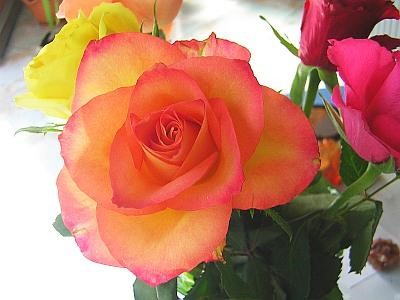 Širdžių skausmas - 2 dalis - Pranešimų temos:  Kodėl kai kurių jaunų žmonių genų programos po truputį keičiasi dėl jų sielos Švelnumo atmetimas - kur slypi priežastis Ar partnerystė su emociškai šaltu žmogumi yra Dievo numatyta? Kodėl kai kurie religiškai fanatiški žmonės nebeužmezga intymių santykių? Kokia yra tos pačios lyties asmenų prieraišumo priežastis? Lytinio apsigimimo priežastis Kodėl žemiškosios sielos iš požemio leido dievobaimingiems žmonėms steigti religijas? Kito pasaulio religijos suvaržytos vienišos sielos, kurios savo žmogiškuosiuose gyvenimuose dažnai gyveno santūriai, vargu ar reaguoja į dieviškus paaiškinimus apie tai.  Kas norėjo, kad žmonės bijotų Dievo ir užsidarytų Jam savo širdyse? Kokį pražūtingą poveikį religingiems žmonėms ir jų sieloms iš dangiškosios perspektyvos turėjo klaidingas teiginys "atsilyginti ir ištaisyti kaltę žemiškajame gyvenime". Kodėl religijų įkūrimas nebuvo Dievo sumanymas Dieviškasis įspėjimas dėl rizikingų rytietiškų praktikų - pavyzdys žmogaus, kuris nieko neįtardamas atsivėrė rytietiškai meditacijai  Kaip išsilaisvinti iš sielos apsėdimo su dieviška pagalba Kaip žmogaus sielos-žmogaus sąmonėje netyčia vėl aktyvuojami kadaise užfiksuoti meditaciniai prisiminimai ir kaip galima nuo to apsisaugoti. Išganymo plano sielos, patekusios į religinį tinklą, aprašymas ir tai, ką ji, savo nuostabai, patiria po žemiškojo gyvenimo religingoje planetoje. Kaip suprasti pirminį vienodos traukos dėsnį Pasaulio scenoje netrukus nusileis uždanga - baigiamasis veiksmas eina į pabaigą Kodėl kiekvienas naujas įsikūnijimas yra dar viena našta sielai Kas yra dvasinis implantas, kam jį naudoja žemėje gyvenančios sielos ir kur jį įdeda į įsikūnijusios sielos kūną? Kai kurių energiją siurbiančių ir įkraunančių nematomų galimybių, kurias žemos energijos Krentančios sielos kadaise susikūrė sau žemėje, išvardijimas. Tęsinys 2 dalis: Dievo dvasia išplečia šią žinią apie mane, dangiškąjį šviesos pasiuntinį, ir siūlo širdies žmonėms tolesnius apšviečiančius jų dangiškojo sugrįžimo aprašymus, kurie per dvasinę plėtrą gali padėti jiems išvengti didelių dvasinių žmogiškųjų kančių. Per gilius dangiškus ir dieviškus meilės lašus jis taip pat stengiasi atskleisti daugybę ankstesniais amžiais atsiradusių religinių ir dvasinių klaidų ir dabar jas ištaisyti. Deja, dar ir šiandien dvasiškai neišprusę, geraširdžiai žmonės orientuojasi į juos, neįtardami, kad jie nėra dangiškos-dieviškos kilmės. Tai klaidinančios žinios, kurios per tūkstančius metų nesuskaičiuojamą daugybę dvasiškai labiau išsivysčiusių, religiškai orientuotų žmonių ir jų sielų atitraukė nuo vidinės dangiškosios ir dieviškosios šviesos ir neleido jiems sugrįžti į dangų. Juos suformavo daugybė klaidinančios pasaulietinės ir religinės informacijos ir jie ilgą laiką gyveno dvasinėje migloje. Jų dvasinė būklė paskatino juos ne kartą įsitraukti, prieš tai Dievo Dvasiai nepatarus apie dangaus būtybes. Vietoj to jie klauso patarimų iš nežemiškų įvairių religijų dvasininkų arba religinių mokytojų, taip pat dažnai iš dvasiškai neišprususių nežemiškų šeimos narių. Remdamiesi akinančiais mokymais ir tariamai išmintingais patarimais, jie prieina prie išvados, kad jiems būtų geriausia vėl įsikūnyti šiame šaltame pasaulyje. Dėl to jie tampa dvasiškai dezorientuoti ir jų dideliam skausmui šiame pasaulyje ir pomirtiniame gyvenime nėra galo. Tas pats tęsiasi ir jų draugystėje bei partnerystėje.  Be to, iš Dievo dvasios jie sužino, kokią fizinę ir psichinę žalą klaidinantys religiniai elgesio įsakymai per pastaruosius šimtmečius padarė nieko neįtariantiems Dievą tikintiems žmonėms. Kadangi dvasinis-religinis klaidingumas stipriai paveikė jų sielos sąmonę, religinės sielos, išsivadavusios iš fizinio kūno, į anapusybę atkeliauja tokios pat būklės. Jiems sunkiausia priimti teisingas žinias iš dangaus pasiuntinių, todėl dauguma jų atsisako pamažu persiorientuoti į tam tikras dangiškąsias savybes ir gyvenimo taisykles, kurias jie mato paveikslėliuose. Dievo dvasia jiems pataria nesikartoti, nes iš anksto maždaug numato, kokios kančios jų laukia žemiškajame gyvenime. Tačiau jų religinė pasaulėžiūra neleidžia jiems priimti dieviškų rekomendacijų. Tada jie vėl keliauja į kitą įsikūnijimą pagal nežemiškų dvasių ar mokytojų nurodymus, klaidingai manydami, kad Dievas tariamai to norėjo, kad ištaisytų jų kaltę. Todėl, kai jie vėl įsikūnija, patiria tokį pat lemtingą gyvenimą, vis labiau išsekina sielą ir kasdien šiame priešiškame pasaulyje prisiima naują sielos naštą. Tačiau Dievo Dvasia norėtų jiems to sutaupyti, todėl per daugybę dangiškosios meilės lašų siūlo jiems naujų dvasinių žinių, kad jie galėtų dvasiškai tobulėti ir persiorientuoti.  Dauguma geros širdies žmonių, kurie vis dar yra susaistyti su religine organizacija, nežino šio dvasinio-dieviškojo pažinimo, nes dvasiškai neišprusę dvasininkai jiems nieko apie tai nepaaiškino. Štai kodėl šie geros širdies žmonės, dvasiškai pabudę, turi didžiulį dvasinį poreikį pasivyti žinias ir dabar yra labai suinteresuoti priartėti prie tiesos per naujas dvasines žinias iš dangiškojo dieviškojo šaltinio. Ši didžiulė galimybė jiems suteikiama dabar, žemiškojo laikų pabaigos etapo metu. Dievo Dvasia nuoširdžiai kviečia juos širdimi skaityti dangiškosios dieviškosios meilės lašelių žinutes ir įgyti naujų žinių savo gyvenimui. Galbūt vienam ar kitam pavyks iš dieviškųjų aprašymų perimti svarbių dvasinių žinių aspektų, reikalingų jų žemiškajam ir tolesniam gyvenimui kitoje pusėje, subtiliosiose sielos sferose, kurie gali būti naudingi jiems ir jų vidinei sielai, kad po ilgo kosminio-žemiškojo klaidžiojimo pagaliau išsivaduotų iš ribojančio religinio-dvasinio mąstymo būdo. To Dievo Dvasia ir dangaus būtybės iš visos širdies linki visiems žmonėms!  Dievo Dvasia įspėja ir prašo jų vėl nedaryti didelės klaidos, kad jie nesilaikytų įsikibę meilės lašelių žodžių, kaip atsitiko su Biblija, bet tik širdimi priimtų jų gilią prasmę. Tačiau kiekvienas žmogus yra laisvas ir gali pats nuspręsti, ar jis nori su vidiniu džiaugsmu priimti dvasines vertybes iš dangiškojo dieviškojo šaltinio, ar dėl įvairių priežasčių jas atmesti. Dievo Dvasia norėtų dar kai ką įteigti Dievui įsipareigojusių žmonių, su dideliu džiaugsmu skaitančių meilės lašelius ar klausančių įgarsintų lašelių, širdims: Prašome laikyti jums siūlomus dieviškosios meilės lašus, kurie yra tik maža ištrauka iš dangiškosios tiesos, vėlgi ne dvasiniu mokymu, o tik maža rodykle, padedančia greičiau sugrįžti į dangiškąją būtį.  Dar viena Dievo dvasios užuomina: Kai kuriuose dieviškuose aprašymuose yra pasikartojimų, nes kartais jie būtini, norint išsakyti gilų teiginį. Prašome dėl to nesijaudinti. Jei iš aprašytų pavyzdžių įsisavinate tik gilią prasmę, tuomet esate teisus ir tikrai suprasite, kad kai kurie teiginiai nėra pakankamai aiškiai išreikšti jūsų kalba. Mums, dangiškoms būtybėms, labai sunku išversti septynių dimensijų dieviškųjų paveikslų pranešimus, kuriuos perduodame pranešėjo sielos-žmogaus sąmonei, į trimatę žmonių kalbą arba suprantamai juos jums perteikti. Sunkumų kyla ypač tada, kai pasiuntinys turi ribotas kalbines žinias, kaip šiuo atveju. Tačiau meilės lašų komandoje jam padeda broliai ir seserys, kurie moka ištaisyti gramatines klaidas ir ištaisyti neteisingą sakinio padėtį. Tai skirta jūsų informacijai ir atlaidumui. Dabar Dievo Dvasia tęsia jau pradėtą žinią, bet visada pereina prie kitos temos, kurios negalėjo taip išsamiai aprašyti kitoje meilės lašo žinutėje, nes pasiuntinys norėjo baigti žinią dėl susikaupimo arba per anksti dėl ilgo sėdėjimo.  Iš tiesų nenatūralus elgesys dažnai pasireiškia jau jaunuose žmonėse, kai jų siela iš žemiškos ar nežemiškos egzistencijos palaipsniui perkelia tam tikrus elgesio modelius į genus, kad jie būtų išsaugoti. Perduotuose tėvų genetinės atminties duomenyse yra ir protėvių gyvenimo duomenys, kuriuose saugomi ne tik liūdni, bet ir nuoširdūs bei laimingi partnerystės ryšiai. Tačiau partnerystės duomenis, kurie yra artimi dangiškoms dvilypėms būtybėms, siela, vaikystėje ir paauglystėje bendradarbiaudama su sąjungininkėmis žemiškomis sielomis, naktį papildo nauja informacija arba ją ištrina. Priežastis, kodėl krintančios būtybės po truputį tai daro, yra ta, kad jos nori, jog jų ankstesnio gyvenimo tapatybė arba jų charakterio bruožai ir žinios, daugiausia iš paskutinio įsikūnijimo, vėl būtų prieinami žmogaus sąmonėje. Perduodant duomenis, jie gali vėl priartėti prie savo ankstesnės dangiškai tolimos mąstymo ir gyvenimo krypties, apsirengę naujais žmogiškais drabužiais.  Kad po naujo įsikūnijimo neprarastų savo duomenų, jie iš karto perkelia iš daugelio ankstesnių žemiškųjų gyvenimų išsaugotus prisiminimus į genus prie esamų tėvų ir protėvių prisiminimų. Dabar sielos emociškai šalti gyvenimo prisiminimai iš ankstesnių gyvenimų ir nežemiškų egzistencijų pridedami prie genų ir vis labiau kreipia augantį žmogų link jo norimo gyvenimo būdo ir elgesio. Po žmogaus kūne įsikūnijusios sielos aklimatizacijos laikotarpio ji vėl bando gyventi savo ankstesnį gyvenimo būdą, kurį naktį ne kartą perkėlė į genus. Bedieviškos sielos atveju tai įvyksta savaime, nes ji tiksliai žino, kaip gyveno ir atrodė praeityje, remdamasi savo atvaizdo atmintimi sielos apvalkale, ir kokį ankstesnį gyvenimo būdą ir išvaizdą ji renkasi dabar, atnaujintame žemiškajame gyvenime. Jūsų žiniai: nesuskaičiuojamuose sielos dalelių apvalkaluose yra surūšiuoti to paties arba panašaus dažnio gyvenimo ir duomenų vaizdai iš skirtingų gyvenimo sričių pagal buvusį krintančių būtybių programavimą, kilusį iš visų jų egzistencijų krintančiuose pasauliuose, kuriuos nuolat magnetiškai traukia sielos apvalkalai ir kurie juose nusėda.  Dievo Dvasia turi leisti nuklydusiai būtybei elgtis, nes ji turi visišką laisvę, net jei ji vėl tampa labai apsunkinta priešingo gyvenimo būdo ar elgiasi priešingai mūsų dangiškoms gyvenimo taisyklėms ir savybėms. Gana apkrauta siela nėra patenkinta, kol į genus neperkelia visų savo pasirinktų vaizdinių duomenų iš ankstesnio gyvenimo ir egzistencijų anapus. Jis žiūri į naktį, kad pamatytų, kiek jam pavyko jas imituoti žmogaus gyvenime. Jei tai dar nėra tiksliai padaryta, ji įrašo naujus nurodymus į genus, kad jie greičiau pasiektų žmogaus antsąmonę ir nukreiptų jo mintis bei veiksmus. Tik tada smegenys vėl atsiveria ankstesnei minčių ir jausmų krypčiai, kuri realizuojama žmogaus veiksmais.  Jei sielos žmogus anksčiau elgėsi itin šaltai ir atmestinai priešingos lyties atstovų atžvilgiu, tai ir dabar jis elgiasi taip pat. Dėl sielos perdavimo jis nemėgsta švelnių prisilietimų, pavyzdžiui, nes jie jį trikdo ir erzina. Toks žmogus paprastai atsisako ir intymaus bučinio, kuris iš tikrųjų yra nuoširdus meilės mylimam žmogui įrodymas. Tokie žmonės, kurių širdis šalta, taip pat ilgai sulaiko švelnius, intymius prisilietimus prie partnerio ir turi daugybę pasiteisinimų, kai jų klausiama apie susilaikymą ar atsisakymą. Visa tai vyksta nesąmoningai keistai santūriam žmogui, nes jį valdo šalti genų atminties duomenys - visa jų atmintis formuoja žmogaus pasąmonę - kurie prieštarauja nuoširdžiai vedamam dvejopam dangiškųjų būtybių gyvenimui.  Tačiau jei žmogus yra prisitaikęs prie nuoširdaus bendrumo, jis nejaučia pasipriešinimo švelniam, intymiam bučiniui, bet yra laimingas ir atviras širdyje, kai gali kreiptis į mylimą žmogų meilės žodžiais ir atiduoti jį švelniais prisilietimais.  Kai kurie širdingi žmonės (tai vienodai pasakytina ir apie moteris, ir apie vyrus) partnerystėje dažnai labai nuliūsta, kai nori meiliai ir švelniai paliesti savo partnerį, bet šis juos atstumia, pateikdamas daugybę pasiteisinimų. Kai kurie bando su tuo susitaikyti ir guodžia save daugybe supratingų paaiškinimų apie savo partnerį, nors jo atmestinas, beširdiškas elgesys juos giliai skaudina širdyje. Tačiau aukščiau išsivysčiusi siela, kuri yra artima dangiškajam gyvenimui, nebeprieštarauja tokiai šaltai emocinei būsenai partnerystėje, nes nenori su ja susitaikyti. Ji nuolat švelniais impulsais informuoja savo žmogų, kad jis pagaliau turėtų atsiskirti nuo emociškai šalto partnerio, nes ji taip pat labai kenčia kartu su juo, kadangi jie abu yra energetiškai ir informaciniu požiūriu susiję vienas su kitu subtiliomis gijomis. Ji tik duoda jam impulsų skirtis, nes iš anksto įtaria, kokia našta jai gresia, jei jos geraširdis žmogus dėl savo pakantumo ir netikro atlaidumo kartą visiškai susitaikys su širdžiai miela partnerystės būsena. Jai tai būtų nelaimė. Tai ypač būdinga geraširdžiams žmonėms, kurie gyvena įbauginti griežto ar dominuojančio partnerio ir nedrįsta nuo jo atsiskirti. Bendradarbiaudami jie palaipsniui perima jo ledinį ir beširdį elgesį, todėl visiškai užgožia savo sieloje glūdintį dangiškąjį dvilypį įstatymą. Tai reiškia, kad ir pomirtiniame pasaulyje mirusi siela daugybę kosminių eonų negalės rodyti jokių nuoširdžių jausmų nežemiškajai būtybei ar žmogui naujame įsikūnijime. Tragiška, kad dauguma giliai puolusių, sunkios naštos prislėgtų sielų, taip pat religiškai praradusių dangiškojo išgelbėjimo plano būtybių atsiduria tokioje šaltoje jausmų būsenoje. Štai kodėl labiau išsivysčiusi siela ragina savo Dievui priklausantį žmogų greitai atlikti išorinius pokyčius.  Dvasiškai labiau išsivysčiusiam, Dievą mylinčiam žmogui ilgainiui pritrūks kantrybės. Jis nebenori tęsti draugo ar partnerio primesto atstumiančio ir beširdiško gyvenimo būdo. Jis mieliau atiduotų savo sąmonėje išugdytą širdingumą kitam žmogui, kuris yra atviras abipusiam širdies jausmų dovanojimui. Tai visiškai normali širdies žmogaus, kuris rimtai žiūri į dangiškąją dvigubą meilę, vidinė reakcija. Todėl, širdies žmonės, gerai pagalvokite, ar norite tęsti partnerystę su šaltakrauju žmogumi, kuris jums ir jūsų sielai ne kartą kainavo širdies skausmą ir daugybę ašarų. Dvasiškai įžvalgiai pagalvokite apie savo nelaimingą, nesėkmingą gyvenimo situaciją. Gyvenimas emociškai šaltai greta nukreiptas prieš dangiškąjį dvigubą gyvenimą ir kaip našta patenka į neigiamus sielos apvalkalus, į tai turėtumėte atsižvelgti priimdami laisvą sprendimą.  Iš tiesų giliai puolusios, žemėje gyvenančios būtybės savo dvasinėse širdyse per įsikūnijimus sulaikė vis daugiau švelnumo, nes nebenorėjo turėti vidinio ryšio su dvipolėmis Dievo Dvasios meilės srovėmis. Jie tik siekė apgaulingai atimti neigiamą energiją iš energingų žmonių, kad galėtų ją vėl gausiai panaudoti savo sukurtame pasaulyje, ypač ten, kur yra jų neteisėti traukos taškai.  Prieš daugelį, daugelį šimtmečių religingiems fanatiškiems žmonėms, veikiamiems bendraminčių nežemiškų sielų, atėjusių iš nuopuolio, kilo mintis daugiau nebeturėti intymios draugystės ar partnerystės su priešingos lyties atstovais. Tai dar ir šiandien galima pastebėti tiek vyriškos, tiek moteriškos lyties nuopuolio iškreiptuose žmonėse, kurie kadaise savanoriškai įsipareigojo laikytis susilaikymo ir jau daugybę amžių taip gyvena, net neįtardami, kas su jais įvyko praeityje ir tebevyksta jų sąmonėje.  Jie turi daugybę pasiteisinimų ir mano, kad turi gyventi taip susilaikydami, kad patiktų Dievui. Tačiau dangiškuoju ir dieviškuoju požiūriu, beprasmiška fizine prievarta jie pasiekia priešingą rezultatą. Užblokuodami savo dvasinius ir žmogiškus širdies pojūčius bei jausmus priešingai lyčiai, jie kartu apriboja savo sielos pojūčius, kurie dangiškoje būtybėje nukreipti į jautrias ir širdingas savybes, kad visų pirma atsiduotų dvilypei būtybei su didžiausiais širdies jausmais. Žmogaus pojūčiai ir jausmai yra tiesiogiai susiję su sielos pojūčiais ir jausmais, todėl žmogus ir jo vidinė siela turi teisę į pakartotinius meilius prisilietimus, bet ne, kaip kai kurie religiškai klystantys ar pasaulietiškai mąstantys žmonės, apsikeisti glamonėmis su tos pačios lyties asmenimis.  Tos pačios lyties jausmų mainai vyksta jūsų žemiškojo gyvenimo metu su daugeliu žmonių. Dabar Dievo Dvasia apibūdina vieną iš kelių priežasčių.  Kai kurios sielos ankstesniame gyvenime buvo įtrauktos į asmenį, kuris ilgesnį laiką gyveno su keliais tos pačios lyties asmenimis, pavyzdžiui, internate arba dėl religinių priežasčių vienuolyne. Kadangi jie ten ilgėjosi priešingos lyties atstovų, bet nematė galimybės patenkinti savo širdies švelnumo poreikį, jie leido sau stipriai pasiduoti iškrypėliškų fantazijų įtakai. Pastebėję, kad kiti kambario draugai taip pat jaučia tokį vidinį švelnaus prisilietimo troškimą, jie ėmė tenkinti vienas kito poreikius. Kai kuriems tai turėjo netikėtų neigiamų pasekmių, nes dažnai keičiantis švelnumu tarp tos pačios lyties asmenų, ląstelės vis labiau priprato prie tokio nenormalaus elgesio, kuriuo tenkino savo potraukį. Tačiau dangiškuoju požiūriu šis tos pačios lyties elgesys yra nukreiptas prieš dangiškąjį tyrų būtybių dvilypį elgesį. Kuo ilgiau žmonės puoselėjo tos pačios lyties elgesį, tuo labiau apsunkino savo sielas šiuo nenormaliu elgesiu. Tai turėjo pražūtingą poveikį kitame jų gyvenime žemėje, nes siela, kuri buvo stipriai paženklinta šia žyme, norėjo vėl patirti savo anksčiau praktikuotą nenormalumą ir todėl perkėlė jį į genus. Dabar jūs, širdies žmonės, iš Dievo Dvasios sužinojote, kodėl egzistuoja tos pačios lyties intymios draugystės ir partnerystės ryšiai. Tačiau jis prašo jūsų neatstumti tokių žmonių iš savo širdies, nes tai prieštarautų dangiškojo gyvenimo supratimo dėsniams. Nuoširdžiai juos supraskite, nes šiandien jie nežino, kodėl juos taip stipriai traukia ta pati lytis. Vieną dieną ir jiems ateis kosminė akimirka, kai jie vėl intensyviai šauksis Dievo, kad šis išlaisvintų juos iš daugybės įsisavintų neteisybių iš šio pasaulio ir nežemiškų nuopuolio pasaulių ir priartintų prie dangiškojo dvigubo gyvenimo. Įvairių religijų žmonės ilgą laiką gyveno seksualiai išsižadėdami ir be švelnių širdies prisilietimų, nes dvasiškai pasiklydo religiniame labirinte ir nebegali rasti išeities dėl daugybės neteisėtų poelgių. Jie neįtaria, kad mums, dangaus būtybėms, švelnūs prisilietimai ir fizinis susiliejimas su mūsų dvyniais yra viena gražiausių mūsų įvairaus dangiškojo evoliucinio gyvenimo patirčių, kurią norime patirti vėl ir vėl. Dėkojame dangiškajai meilės dvasiai už mums tekančias energijas ir dabar, ir vėliau, taip pat savo pirmapradžiams tėvams, kurie sukūrė tokią gražią ir išradingą gyvenimo sistemą mums visai amžinybei.  Deja, bet susilaikantys žmonės, linkę gyventi vieni, dėl dvasinio neišmanymo ar religinio klaidingumo dar nesuvokia, kad savo šaltakraujišku elgesiu nesilaiko dangiškųjų gyvenimo dėsnių. Neįtardami, kokią didelę reikšmę ir poveikį dangiškoms būtybėms turi širdies meilė, jie tiki, kad beširdišku atsižadėjimu daro geriausią savo sieloms. Taigi jie jau išgyveno daugybę įsikūnijimų nepakitę. Tačiau norinčiųjų praleisti gyvenimą atsiskyrėliškai už vienuolyno sienų vis mažiau. Tam yra įvairių priežasčių, kurių Dievo Dvasia čia nenori išvardyti. Deja, dauguma dvasininkų šiandien vis dar gyvena pagal jų religinės doktrinos primestą privalomą celibatą, t. y. dangiškai neteisia celibato ir savo širdies jausmų priešingai lyčiai numarinimo - ir tai jau šimtmečius kartojasi. Jei religinių įsipareigojimų saistoma siela dažnai gyveno neteisingą susilaikymo būdą fiziniame kūne ir taip visiškai užgožė dangiškųjų dvilypių būtybių gyvenimo būdą savyje, šis sielos įspaudas turi tragišką poveikį jos naujam įsikūnijimui. Taip yra todėl, kad nesuskaičiuojamos neteisėtos sielos sankaupos, sukauptos per daugybę vienišų gyvenimų, daro didžiulį poveikį naujagimio genams, todėl užkertamas kelias tinkamam arba normaliam lytinių dalių formavimuisi. Taip neretai nutinka sieloms, kurioms tenka didelė našta. Dabar Dievo Dvasia jums aprašo pavyzdį iš žemiškojo gyvenimo tokių apsunkintų sielų, kurių lytinės dalys po įsikūnijimo yra deformuotos. Vaikystėje ir paauglystėje tokie žmonės giliai slegiami savo fizinio netobulumo ir ieško paaiškinimų. Dažnai pasitaiko, kad religingas žmogus, kurį tai paliečia, suaugęs kreipiasi į dvasininką (pastorių) ir papasakoja jam savo širdies skausmą. Tačiau nukentėjęs asmuo nežino, kad jo siela per kelis žemiškus gyvenimus dirbo dvasininku ir kelis kartus gyveno vienuolyne kaip vienuolis. Dvasiškai paklydusi religinė siela, kuri įsikūnijo padedama žinomo nežemiško dvasininko, turinčio tos pačios religinės priklausomybės tėvus, desperatiškai norėjo vėl užsiimti savo ankstesne veikla šiame pasaulyje kaip dvasininkas. Dabar religiškai stiprus žmogus sulaukia dvasininko padrąsinimo žodžių dėl savo apgailėtinos fizinės padėties. Jis vėl jį dvasiškai ištiesina ir rekomenduoja jam susitaikyti su lytiniu apsigimimu, nes dvasiškai klystantis tiki, kad tokia bus Dievo valia. Taip jis galėtų geriau pašvęsti savo gyvenimą Dievui ir gyventi celibate, kaip ir jis pats, nes tik taip, tiki dvasininkas, galima tarnauti Dievui ir žmonėms kaip geram ganytojui. Dvasinio konsultavimo metu daugybė tikėjimo mokančių sielos prisiminimų iš kelių žemiškųjų gyvenimų Dievą tikinčiam žmogui per stiprius impulsus jo sąmonėje praneša apie tai, kad dabar jis per savo pojūčius ir jausmus suvokia, jog vėl turėtų tapti dvasininku. Dabar žmogus džiaugsmingai tiki, kad jo gyvenimas vėl įgavo gilią prasmę. Nuo tada jis intensyviai gilinasi į religinę doktriną, kad vėliau, baigęs studijas ir tapęs dvasininku, galėtų paguosti savo tikėjimo narius ir duoti jiems gerų patarimų, vadovaudamasis religine doktrina, kurioje turėtų būti meilės Evangelija.  Dievą tikinčiam žmogui yra lengva įsisavinti dvasines žinias ir puikiai jas baigti, nes dauguma tikėjimo mokymų prisiminimų jau yra jo sieloje ir genuose. Štai kodėl jam pavyksta per trumpą žemiškąjį laiką vėl tapti dvasininku. Su tokia masiškai apaugusia siela su nesuskaičiuojamais tikėjimo doktrinų klodais ir vienišu gyvenimu niekas nepasikeis kitame žemiškame gyvenime, taip pat ir religijos planetoje, nes ji griežtai atmeta kitokį mąstymą apie Dievą, dangiškąsias būtybes ir beasmenį gyvenimą, nes tai neatitinka jos doktrinos. Kaip jūs, dvasiškai ir religiškai laisvi žmonės, galėjote suprasti iš Dievo Dvasios aprašymo, labai specifinis neteisėtas gyvenimo būdas, kurį siela gyveno per kelis žemiškuosius gyvenimus, daro didžiulę įtaką paveldėtiems genų duomenims naujam žmogaus kūno formavimuisi. Siela perduoda žmogui savo ankstesnį gyvenimo būdą, kurį jis palaipsniui vėl gyvena nesąmoningai.  Galbūt kai kuriuos iš jūsų, dvasiškai orientuotų žmonių, labai sujaudino Dievo Dvasios teiginiai apie gyvenimą vienatvėje ir susilaikymą nuo priešingos lyties. Jei iš vidaus jaučiate, kad jums kyla nemalonių jausmų ir minčių, susijusių su šia sritimi, vadinasi, jumyse arba jūsų sieloje turi būti prisiminimų iš vieno ar daugiau žemiškų ankstesnių gyvenimų, prieštaraujančių dangiškajam dvigubam įstatymui. Jei norite, giliai ir sąžiningai ištirkite savo dabartinį mąstymo ir gyvenimo būdą. Jei jaučiate, kad esate neigiamai nusiteikę nuoširdaus partnerio ryšio atžvilgiu arba nebejaučiate jokio potraukio priešingai lyčiai, paklauskite savęs, kodėl. Dabar, kai žinote priežastį, perduokite šį dangiškajam dvigubam įstatymui prieštaraujantį neteisėtumą vidinei meilės dvasiai su prašymu pasikeisti, jei norite pasikeisti. Jei taip yra, vertėtų pagalvoti, kaip norite elgtis su priešingos lyties atstovais ateityje. Jei gerai jaučiatės fiziškai ir psichiškai, neturėtų būti kliūčių užmegzti šiltą draugystę. Jei vėl esate karštai pasirengę gyventi pagal dangiškąjį dvigubą įstatymą, galite manyti, kad vidinė meilės dvasia palaikys jus savo energija. Jūs, ištikimi dangiškųjų dieviškosios meilės lašelių pranešimų, įgarsintų muzikos garsais, skaitytojai ir klausytojai, iš Meilės Dvasios jau sužinojote, kad nei religijos, nei mažesnės tikėjimo bendruomenės šiame pasaulyje, kuriame gyvena atkritusios dangaus būtybės, nėra kilusios iš Dievo Dvasios ar dangaus būtybių. Galbūt kas nors iš jūsų jau klausė savęs ir giliai mąstė šia linkme: kodėl arogantiškos ir piktavalės žemiškos sielos iš tamsiojo požemio, nenorinčios nieko žinoti apie Dievą ir dangiškąją būtį, prieš tūkstančius metų leido ir šiandien tebeleidžia, kad jų tamsiame pasaulyje galėtų atsirasti religiniai pamatai Dievą tikinčių žmonių, turinčių kitokį požiūrį į Dievą, pasaulį ir tikėjimą?  Dabar Dievo Dvasia per mane, dangiškąjį pasiuntinį, paaiškina jums to priežastis. Prieš tūkstančius metų Žemėje vyravo chaotiškos karo sąlygos. Didelė tauta užgriuvo mažesnę ir užėmė jos gyvenamąją erdvę. Žemėje gyvenančios būtybės iš požemių pasaulio stipriai palaikė ir rėmė šiuos konfliktus, nes dėl žmonių baimės galėjo surinkti daug neigiamos energijos savo energetinėms bazėms žemutinėje atmosferoje. Tačiau kai kurie iš jų, vadovavę žemesniajam pasauliui ir nuo to laiko valdantys šį pasaulį visose gyvenimo srityse, suprato, kad žmonėms reikia griežtų ir ribojančių gyvenimo gairių. Juos jie įvedė anksčiau, kai dar buvo įsikūniję kaip valdovai paskendusiame Atlantidos žemyne, nes iš patirties žinojo, kad žemos sąmonės žmonėms reikia įsakymų ir griežtų draudimų, kad jie nedarytų blogo vieni kitiems. Jie tikėjo, kad draudimai, baisios bausmės, kankinimai ir egzekucijos neleis jiems daryti nieko klastingo ar žiauraus.  Valdingos, žiaurios nežemiškos būtybės, atėjusios iš požemių pasaulio, kaip visada su sąjungininkų pagalba, dažniau įsikūnydavo į fizinį drabužį, ypač kai rasdavo galimybę tapti vieninteliu regiono ar tautos valdovu. Tačiau daugelis jų ilgai negyveno, nes kai kurie nenuspėjami šeimos nariai ar draugai turėjo piktų kėslų jų atžvilgiu - bet tai buvo valdovo atspindys. Dažnai atsitikdavo taip, kad jie jėga nutraukdavo valdovo gyvenimą anksčiau laiko, nes patys norėdavo sėdėti sosto kėdėje ir valdyti valdžios skeptrą. Net prieš tūkstančius metų dauguma valdovų nebebuvo tikri dėl savo gyvybės ir bijojo kitų intrigų. Dėl šios priežasties nežemiškos požemio būtybės aptarė, kokias galimybes turi, kad galėtų geriau apsisaugoti naujame įsikūnijime.  Taigi kadaise jie sumanė leisti Dievą tikintiems žmonėms steigti pasaulyje religijas, orientuotas į išorinį asmenį-dievą ar kelis dievus-asmenis. Tai visiškai prieštaravo dangiškųjų arba aukštesniųjų Fallein būtybių požiūriui, kurios savo gyvenimo šerdyje, pulsuojančioje širdyje, derino save su beasmene Meilės Dvasia. Dievą tikintys žmonės, kurie uoliai rengė maldos namų planus, rėmė juos savo negatyviomis energijomis ir sudėtingais minčių paveikslais, kuriuos vis dar galėjo iššaukti iš savo sielos sąmonės ankstesniais laikais, taip pat jie rėmė religinių meno kūrinių statytojus. Tačiau juos rėmė labai giliai puolusios būtybės, turinčios apgaulingą ketinimą vieną dieną prasiskverbti į vadovaujantį religijos postą ir nustatyti, kokiais religiniais įsakymais ir draudimais turės gyventi Dievą tikintys žmonės! Taip nutiko šiame pasaulyje prieš tūkstančius metų.  Palaipsniui įsikūniję sąjungininkai parengė raštus, kuriuose teigiama, kad Dievas tikinčiuosius nubaustų, nubaustų ir pasmerktų ar net pasiųstų į pragarą po jų nuodėmingo gyvenimo, jei jie būtų pažeidę Jo įsakymus. Dėl šios priežasties per pastaruosius tūkstantmečius tikinčiųjų Dievo baimė vis labiau augo ir įsirėžė į jų sielos-žmogaus sąmonę. Dėl nesąmoningos Dievo bausmės baimės kai kurie religingi žmonės jūsų žemiškojo gyvenimo laikotarpiu suserga psichologinėmis, o vėliau galbūt ir fizinėmis ligomis ir jiems reikia psichologų ar psichiatrų terapijos, kad išsivaduotų nuo savo baimių. Už tai jie turi būti dėkingi apgaulingoms ir beširdėms būtybėms iš požemių pasaulio, kurios vis dar įsikūnija šiame pasaulyje ir apsimeta pamaldžiais žmonėmis su kauke ant galvos, taip pat užima religinius vadovaujančius postus.  Jei jūs, dangiškieji sugrįžėliai, esate išsiugdę vidinį žmogaus prigimties pažinimo įžvalgumą ir jautrumą tikriesiems aprašymams iš dangiškojo dieviškojo šaltinio, tikrai lengvai atpažinsite, kas yra vilkas avies kailyje ir kurie religiniai teiginiai neatitinka dangiškojo gyvenimo. Jūs, širdies žmonės, nuoširdžiai ketinantys kasdien tobulindami savo būtį toliau siekti dangiškojo sugrįžimo: ar savo loginiais samprotavimais apie religijas jau nuėjote taip toli, kaip jums apreiškė Dievo Dvasia? Jei taip, tuomet jau žengėte milžinišką žingsnį į dangiškąjį gyvenimą žemiškajame gyvenime! Iš tiesų nežemiškose sferose tyros dangaus šviesos būtybės bando pasiekti religiškai susaistytas sielas, bet, deja, dažniausiai veltui, nes jų savivalė ir religinis prisirišimas prie dogmų neleidžia įžvelgti šios gyvenimo srities. Priartėjusios prie subtiliosios religinės planetos sielos, kuriai smalsu, ką šviesos būtybės norėtų jai pasakyti, dangaus būtybės, tik sielai sutikus, stengiasi perduoti jos sąmonei gilų Dievo Dvasios vaizdinį pranešimą. Iš to jis gali suprasti, kad, pavyzdžiui, jo ilgesnis eremitiškas gyvenimas žemėje ir religijos planetoje buvo didelė klaida. Dangaus būtybės tik nuolankiai ir santūriai perduoda dieviškąjį pranešimą religingai sielai, nedarydamos jai įtakos. Tačiau tik nedaugelis religijos saistomų sielų nori priimti dangiškąsias dieviškąsias žinias iš meilės pasiuntinių, nes yra tvirtai įsitikinusios, kad jų tikėjimo doktrina yra kilusi iš Dievo ir yra nekintama tiesa, pagal kurią jos turėtų gyventi, kad galėtų vėl sugrįžti į dangiškąją būtį. Tai labai liūdnas skyrius neišprususioms, stipriai religiškai susaistytoms sieloms nežemiškoje religingoje planetoje, taip pat tokioms įsikūnijusioms sieloms Žemėje.  Religinis melas, kad norint įtikti Dievui reikia gyventi susilaikant, ilgam suformuoja žmones tiek šiame pasaulyje, tiek jų sielas pomirtiniame gyvenime. Dėl to iš vieno įsikūnijimo į kitą jie demonstruoja tą patį šaltakraujišką gyvenimo būdą draugystėje, taip pat ir partnerystėje. Tai iš tiesų labai liūdnas šių suklaidintų religingų žmonių ir jų sielų gyvenimo aspektas, kurie dėl didžiulės naštos vargu ar turi galimybę patys nuo jos išsilaisvinti.  Kadaise, prieš daugelį amžių, nuopuolio žmonių gyvenimo būdo laikėsi daugelis dvasiškai paklydusių, įsikūnijusių išgelbėjimo plano būtybių, kurios tik trumpam norėjo pasilikti čia, žemėje, kad išgelbėtų kūriniją. Tačiau jie ir šiandien tebegyvena skaistybės kultu, išsibarstę po įvairias planetos vietas, prisirišę prie įvairių religinių bendruomenių ir jų mokymų.  Kai kurie iš jų ir šiandien gyvena už vienuolyno sienų, apsirengę įspūdingais ilgais drabužiais, laikydami ritualines maldas ir giesmes. Jie tai praktikuoja jau daugelį šimtmečių vis naujose inkarnacijose. Jie negali atsiskirti nuo šio vienpusiško niūraus gyvenimo būdo, neturėdami galimybės bendrauti su priešinga lytimi. Juos ten nesąmoningai laiko nematomos, panašiai mąstančios religinės fanatikų sielos iš jų tikėjimo bendruomenės, darydamos stiprią įtaką. Vienuolyne gyvenančios religinės sielos per dvasinius implantus jaučiasi labai susijusios su žemiškais drabužiais apsirengusiais broliais ir seserimis ir nuolat yra šalia jų, kad juos saugotų. Prieš daugelį šimtmečių jie buvo užprogramuoti vėl ir vėl bendruomeniškai susirinkti maldos namuose ir ilgomis ritualinėmis maldomis garbinti išorinį vyriškos lyties asmenį - dievą, taip pat šventuosius ir giesmėmis juos šlovinti. Taip jie tiki, kad gali ir toliau palaikyti savo tikėjimo bendruomenę ir jos narius dieviškomis energijomis, kad daug netikinčiųjų atsigręžtų į Dievą ir prisijungtų prie jų tikėjimo bendruomenės. Tačiau dėl savo dvasinio-religinio paklydimo jie nežino, kad jų maldos pasiekia ne dangiškąją meilės dvasią, o tik tuo tarpu didelę neigiamos energijos sankaupą jų religinėje bendruomenėje, esančią žemesniuose atmosferos sluoksniuose. Įšventintosios religinės sielos neigiamą energiją paskirsto įsikūnijusiems savo religinės bendruomenės vadovams ir nariams ir taip remia jų veiklą. Iš tiesų anksčiau skaistų gyvenimą pasirinkę žmonės klaidingai tikėjo, kad per celibatą galės daugiau laiko skirti Dievui ir geriau vykdyti tikinčiųjų bendruomenės iškeltas užduotis, ir norėjo padėti Dievui teigiamai pakeisti pasaulį savo tikėjimo doktrina. Tačiau jie nežinojo, kad jų kankinančio gyvenimo būdo Dievas nenorėjo, nes jis buvo nukreiptas prieš dangiškąjį dvilypį gyvenimą, ir kad jų tikėjimo doktrina taip pat atėjo ne iš Dievo, o iš buvusių religinių fanatikų sielų skelbimų iš anapus žemės. Prieš daugelį amžių jie buvo klaidingos nuomonės, kad nuo dangiškosios būties atitrūkusias būtybes jie būtinai turi atvesti į dangiškąją būtį per išorinį tikėjimą ir daug žadančių Jėzaus Kristaus mokymų skelbimą, kuriuos esą tik jie vieni laikė savo rankose, net grasinimais, prievartos priemonėmis ar jėga. Stiprus jų fanatizmas skatino juos vėl ir vėl taip elgtis su netikinčiaisiais ar kitokio tikėjimo žmonėmis.  Šiandien daugelis dvasininkų supranta, kokią didelę klaidą jie padarė praeityje ir taip sukėlė neapsakomą skausmą ir sielvartą žmonėms, kurie drąsiai pasipriešino jų religiniam fanatizmui ir šališkumui. Deja, dauguma jų anksti neteko fizinės gyvybės po negailestingo inkvizitorių persekiojimo ir įkalinimo žiauriuose kankinimuose. Dangaus požiūriu, deja, viduramžiais, jūsų žemiškoje praeityje, kai kurios išganymo plano būtybės taip pat pasiklydo religiniuose labirintuose ir gyveno religiškai fanatiškai. Būdami misionieriai ir kryžiuočiai, jie dalyvavo persekiojant ir žudant daugybę religiškai nesutariančių žmonių. Kankinami didžiulio kaltės jausmo, jie vėl ir vėl grįžta į šį pasaulį, kad ištaisytų savo ankstesnius žiaurius nusižengimus, nes klaidingai, religiniu požiūriu klaidingai tikėjo, kad Dievas taip nori. Tačiau dangiškoji meilės dvasia niekada nesakys nežemiškai būtybei, kad ji turi atlyginti žalą už žemiškojo gyvenimo nusikaltimą arba kankinamai nešti ją, kuri dėl stiprios apgaulingų būtybių įtakos buvo suviliota daryti blogus dalykus kitiems žmonėms. Deja, net ir šiandien daug klaidingai dvasiškai orientuotų žmonių taip mano, o kai kurie tai netgi klaidingai pagrindžia knygose. Prašome visada manyti, kad Dangiškoji Meilės Dvasia yra švelni, gailestinga, maloni ir rūpestinga beasmenė Būtybė, esanti Pirminėje Centrinėje Saulėje, kuri visada atjaučia, supranta, yra dosni ir atlaidi kiekvienai dangiškajai ir lygiai taip pat nežemiškajai būtybei. Turėdamos šiuos bruožus, visos dangaus būtybės sukūrė jį, kad jis padėtų joms evoliucionuoti ir koordinuotų jų dangiškąją būtį. Jie taip pat norėjo, kad jis dėl savisaugos, jei kada nors dėl įvairių priežasčių atsidurtų pavojuje, nedelsiant juos įspėtų arba pamokytų, jei išgirstų jo rimtus įspėjamuosius skambučius. Supraskite, širdies žmonės, kad Jo didžiausioje beasmenėje dangiškoje būties sąmonėje nėra nė vienos atgailos ar atpildo atsargos. Tai sugalvojo religiniai fanatikai ir piktavalės puolusios būtybės, kad žmonės bijotų Dievo ir bent kartą visiškai Jam užsidarytų. Deja, per daugelį tūkstantmečių jie tai pasiekė daugeliui geraširdžių žmonių per klaidinančius religinius pareiškimus, todėl šie žmonės nebesidomi dangiškuoju sugrįžimu ir toliau įsitraukia į šį pasaulį. Dabar jie gyvena abejingai ir nori pasilikti ten, kur juos vis dar traukia šis pasaulis. Tai blogas religinio klaidinimo rezultatas.  Praeityje ir, deja, dar ir šiandien daugelyje žemynų daugybė religiškai susaistytų žmonių gyveno klaidingu įsitikinimu, kad Dievas grasinimais, prievartos priemonėmis ar jėga nori vesti žmones į dangiškąją egzistenciją. Dėl savo dvasinio neišmanymo jie vis dar nesuprato, kad Dievas niekada neragino Dievą tikinčių žmonių steigti religiją ir jai priklausyti. Jis prašė to meto nuoširdžiai Dievą tikinčių žmonių per mediumistinius vidinius žmones kasdienės savianalizės metu atpažinti, kokių nepatrauklių ydų ir silpnybių jie vis dar turi, dėl kurių kitiems skauda širdį, ir jas, be fanatizmo, su dieviška pagalba palaipsniui įveikti. Tik taip jie galėtų patobulinti savo savybes ir elgesį ir palaipsniui vėl atrasti savyje ar savo sieloje nuoširdžias dangiškąsias savybes.  Dievo Dvasia klausia šiandien vis dar religiškai susaistytų žmonių: "Kam jums reikalingos tokios sudėtingos tikėjimo doktrinos su įvairiais aiškinimais, jei galite turėti paprasčiau, t. y. priartėti prie dangiškojo gyvenimo be dvasininkų vadovavimo?" Tie, kurie norėtų į tai pažvelgti kitaip, turėtų savęs paklausti, kodėl jie tiki, kad gali priartėti prie Dievo ir dangiškojo gyvenimo per tariamai Dievą studijuojančius, vadovaujančius dvasininkus, kurie patys tiksliai nežino, kur Jį rasti.  Jei jie jau būtų atradę Dievą savo vidinėje dvasinėje širdyje, jiems niekada nekiltų mintis ieškoti Jo religinėje bendruomenėje ir jos maldos namuose. Žodis "tikinčiųjų bendruomenė" išreiškia tai, kas dauguma žmonių vis dar yra tik tikintieji, bet ne dvasiškai pažįstantys žmonės. Dvasiškai išmanantys žmonės yra tik tie, kurie, nuolat suvokdami savo dvasiškai aukštesnį žinojimą iš dangiškojo dieviškojo šaltinio, yra įgiję gilių žinių ir gyvenimo patirties bei išsiugdę vidinį pojūtį, leidžiantį atskirti tikrą žinojimą nuo neteisingo. Jei jie būtų dvasiškai išprusę, jiems nereikėtų religinių vadovų, maldos vadovų ir tariamai šventųjų raštų, kuriuos kadaise pagal žemėje gyvenančių religinių fanatikų sielų įkvėpimus kruopščiai rašė Dievą studijuojantys raštininkai, skaitytojų. Tuomet jie mieliau norėtų nuklysti į savo vidų, į savo sielos širdies namus, kad per kasdienį džiaugsmingą bendravimą būtų arti Meilės Dvasios. Tada jie patirtų visišką vidinę ir išorinę dvasinę laisvę, nenorėdami lankytis itin sudėtingai įrengtuose namuose su altoriumi, kuriuos sugalvojo ten mėgstančios apsistoti apgaulingos būtybės, norėdamos pasisavinti gerais ketinimais tikinčių žmonių, kurie tiki į Dievą, gyvybinę energiją.  Jei tikintys žmonės būtų aiškiaregiai, jie negalėtų taip greitai atsikratyti nuostabos. Jie nebūtų pagalvoję, kad tokios tamsios sielos apskritai gali būti religiniuose maldos namuose.  Tačiau Dievo Dvasia įspėja dangaus sugrįžėlius nesirūpinti aiškiaregyste, kurią įgijo kai kurie dvasiškai orientuoti, bet klystantys žmonės. To priežastis yra tokia: padedami nežemiškų sielų, su kuriomis jie yra susivieniję, dabar jie gali matyti žemiškas sielas dvasinės akies atvėrimu, ir kai kurie iš jų, baisiai jas matydami, psichiškai ir fiziškai palūžta. Mediumisto aiškiaregystė atsirado tik todėl, kad jis buvo dvasiškai smalsus, t. y. jis būtinai norėjo gauti įrodymų, kad būtybės gyvena nežemiškose sferose ir kad jame gyvena siela.  Daugelis medituojančių žmonių, užsiimančių rizikingomis Rytų praktikomis, nieko neįtardami pakliūva į nežemiškų Rytų meistrų, kurie per brangiuose kursuose apmokomus žmones moko meditacijos metodo, kaip atverti dvasinę akį į žemiškąją anapusybę - neva labai naudingo jų dvasiniam nušvitimui ir sugrįžimui į dangų, pinkles. Šiuos mediumistus Dievas-Dvasia įspėja, kad jie nesileistų į rizikingus meditacinius metodus ir daugiau neužmegztų dvasinio ryšio su mokytoju, nes priešingu atveju iš dvasinio neišmanymo jiems gresia pavojus, kad vieną dieną juos gali iš dalies arba visiškai užimti nežemiškasis žemiškasis mokytojas, kuris yra įdėjęs į juos dvasinį implantą ir todėl nuolat palaiko su jais ryšį energetine informacine juosta. Tokios apgaulingos žemiškos doktrinos sielos, prisidengusios apsimestinio pamaldumo kauke, paprastai nekreipia dėmesio į žmogaus laisvą valią.  Dievo Dvasia prašo geraširdžių mediumistų tai įsisąmoninti ir dar kartą atkreipia jų dėmesį į tai, kad, jei jie to nori, gali perduoti žemėje gyvenančios sielos implantą juose esančiai Dievo Dvasiai, kad ji ištirptų intensyvioje širdies maldoje.  Dabar Dievo Dvasia jums aprašo pavyzdį dvasiškai orientuoto žmogaus, kuris iš nežinojimo ir geros valios lanko Rytų meditacijos kursus, kad atsigautų nuo streso darbe arba galėtų atsipalaiduoti nuo nervų. Jis pastebi, kad meditacija jam padeda ir kad po jos jis jaučiasi daug geriau ir energingiau. Vieną dieną jis sužino iš kursų vadovo, kuris pats yra įgijęs meistro titulą ir tariamai nušvitęs, kad pažengusiems medituotojams siūlomi meditacijos kursai, kuriuose galima pasiekti išplėstinę sąmonę ir dieviškąjį nušvitimą. Jis su entuziazmu mokosi meditacinės praktikos, kurią reguliariai atlieka ir namuose. Po kurio laiko jam pasirodo nežemiška būtybė ir šventai švelniai kalba, kad jis, kaip pakilęs aukštesniųjų sferų mokytojas, turi Dievo įgaliojimus pamokyti savo mokinį ir perduoti jam, ką jis turėtų daryti dvasiškai, kad pasiektų nušvitimą. Tai tęsiasi ilgai, o nieko neįtariantis žmogus džiaugiasi ir vėl ir vėl nuoširdžiai melsdamasis dėkoja Dievui, kad gavo iš Jo šią nuostabią galimybę. Kartais jis mato vaizdus iš nežemiškų pasaulių, kurie jį taip džiugina ir žavi, kad jis tiki, jog jie gali būti tik iš dangiškosios būtybės, tačiau Mokytojas jį apakino. Iš tikrųjų tai buvo arba jo sielos atvaizdai, atkeliavę iš aukštesnio rudens pasaulio, kuriame ji kadaise gyveno aukštesnėje sąmonėje, arba kilę iš mokytojo prisiminimų, kuriuos jis vis dar galėjo atkurti iš savo sielos sąmonės, padedamas mokinio energijų. Jie taip pat gali būti atrinkti vaizdiniai, atkeliavę iš meistro sąmonės iš religinės planetos, iš kurios jis yra kilęs. Taip meditacinės praktikos mokiniai yra dvasiškai apgaudinėjami ir energetiškai išnaudojami nežemiškų meistrų.  Tačiau kartą žmogus jaučiasi labai varginamas Rytų mokytojo, kuris dažniau pasirodo jam dieną ir naktį ir vargina jį daugybe informacijos, kuri neva turėtų padėti greičiau pasiekti nušvitimą. Jis patiria scenarijų, turintį pražūtingų pasekmių jo sveikatai, nes šeimininkas nebeleidžia jam ramiai miegoti. Dėl to rytais jis būna pavargęs ir nepailsėjęs, o dieną nebegali susikaupti darbui. Tik vėlyvą dieną jis supranta, kad kažkas negerai su meistru ir su juo pačiu, nes jaučiasi labai silpnas ir vangus.  Žvelgiant iš dangaus, tai yra svetimos sielos, gyvenančios žemėje, užsiėmimas. Paprastai tokie beviltiški žmonės kreipiasi į psichiatrą, kad išsivaduotų iš apgaulingos sielos. Tačiau jei konsultacijos nesėkmingos, medikai sergantiems žmonėms duoda stiprių vaistų, kurie blokuoja smegenų bangas ir stabdo mąstymą. Tai liūdnas daugelio medituojančių žmonių rezultatas, ir vis daugiau jų patiria svetimą okupaciją su blogais rezultatais. Jei užsienyje užimtas žmogus gali, jis turėtų kreiptis į vidinę meilės dvasią intensyvia širdies malda, prašydamas išlaisvinti jį iš įkyraus nežemiško šeimininko įtakos - tai jis turėtų daryti kelis kartus per dieną. Kadangi meistrai visada įdeda psichinį implantą, kad atvertų dvasinę akį, paveiktiems žmonėms, norintiems išsilaisvinti nuo meistro, būtina dažnai atiduoti įdėtą implantą Dievo Dvasiai, kad ji ištirptų intensyvioje širdies maldoje. Tai vyksta per stiprias dvipusias dieviškąsias energijas, įtekančias iš sielos gyvybės branduolio.  Jei žmogus vis dar girdi balsą įkyraus šeimininko, kuris tokiu būdu nori užvaldyti jo gyvybines energijas, ir vis dar jį mato, tuomet paveiktas žmogus neturėtų iš karto nusiminti ir būti kantrus. Būtų neteisinga bijoti Mokytojo, nes, kaip jau žinote iš Dievo Dvasios, baimė yra didysis giliai puolusių žemėje gyvenančių sielų energijos šaltinis, atveriantis žmonių aurą jų įtakai ir energijos pasitraukimui.  Jei nukentėjęs žmogus daugiau laiko per dieną praleidžia intensyviai širdies maldai, jo sielos vibracija palaipsniui didėja, ir jį nuo Mokytojo saugo išsiplėtusi sielos aura. Tokiu būdu apgauta siela nebegali pasiekti aukštesnės sielos ir ląstelės vibracijos, nes ji nebegali pasiekti aukštos sielos vibracijos dėl dažno būtybės laisvos valios nepaisymo, be to, dar ir dėl kitų naštų. Jei Dievo Dvasiai nepavyksta iš karto ištirpdyti dvasinio implanto per sielos šerdį, nes per gyvybės šerdį, kuri nebe taip stipriai sukasi, nes siela gana apkrauta netolygumais, gali įtekėti tik nedidelis energijos kiekis, tuomet Dievas Dvasia bando ištirpdyti implantą per dangaus būtybes naktį, kai žmogus giliai miega. Kartais daugybė prisiminimų, kuriuos Mokytojas sugeria į sielos-žmogaus sąmonę, neleidžia implantui iš karto ištirpti. Tik tada, kai žmogus visiškai atsisveikina su meditacine praktika, šventraščiais, muzikos garsais ir kūno pratimais, kilusiais iš Rytų religijos ir turinčiais tam tikrą dažnumą, jis pamažu išsilaisvina nuo įkyraus Mokytojo įtakos. Tik tada Dievo Dvasia gali visiškai ištirpdyti implanto liekanas.  Dievo Dvasia prašo dvasiškai orientuotų žmonių, kurie užsiėmė Rytų meditacijos praktika ir dabar jaučiasi stipriai paveikti jo apšviečiančių pranešimų ištraukų ir yra pasirengę visiškai atsiriboti nuo šio rizikingo meditacijos būdo, apsvarstyti dar vieną dalyką.  Darykite prielaidą, kad visi Rytų meistrai yra susiję su tam tikro dažnio energetiniu lauku arba visada su juo gyvena. Šiame energetiniame lauke saugomos ne tik jų meditacinės praktikos, bet ir daugybė knygų, muzikos kūrinių ir fizinių pratimų, kurie atitinka jų religiją. Šiuos dažnius įkvėptai perima mediumistai, gyvenantys pagal Rytų religiją, šio ir kito pasaulio mokytojus, ir mainais iš šio energetinio lauko gauna neigiamą energiją.  Jūsų žemiškuoju laiku rytietiški dažniai dabar užplūsta visas Žemės šalis ir užvaldo dvasinius ieškotojus, kad jie persiorientuotų į savo religiją. Dabar daug dvasinių ieškotojų iš įvairių visuomenės sluoksnių domisi Rytų meditacijomis ir fiziniais pratimais, lanko dvasinių mokytojų vedamus kursus. Jei žmogus daugelį metų žemėje praktikuoja šias meditacijas, jis į savo sielos-žmogaus sąmonę sugeria daugybę religinių ir Tolimųjų Rytų dažnių. Jei kartą iš dvasiškai orientuotų žmonių jis išgirsta, kad pasuko pavojingu dvasiniu keliu, nuo kurio Dievas-Dvasia įspėja dangiškuosius sugrįžėlius, ir supranta, kad būtų geriau palikti rytinį kelią ir dvasiškai persiorientuoti, tuomet Dievas-Dvasia padeda jam iš vidaus ir per dangiškąsias būtybes impulsais ir papildomomis energijomis, kad jis savo pastangomis pasiektų dvasinį persiorientavimą ir galėtų palaipsniui atsiriboti nuo įprastos, rizikingos meditacinės veiklos. Tačiau jei dėl dvasinio nematomų dėsnių neišmanymo jis tiki, kad, pavyzdžiui, gali ir toliau daryti išmoktus rytietiškus kūno pratimus, nes jie jam naudingi, tada jis vėl atsiduria ankstesniame dažnyje ir galbūt vis dar yra veikiamas Rytų religinės orientacijos žemiškų sielų pagalbininkių arba mokytojo, ir nuo jų neišsilaisvina.  Kodėl vien religinių rytų fizinių pratimų praktikavimas turi tokį poveikį sielos-žmogaus sąmonei, Dievas-Dvasia dabar jums paaiškina vieną iš nesuskaičiuojamų kosminių-energetinių dėsnių, pateikdamas pavyzdį. Tai gali padėti jums geriau įsivaizduoti nematomus kosminius-teisinius ryšius, kurie veikia jūsų žemiškąjį gyvenimą ir daro jums daugiau ar mažiau nesąmoningą įtaką. Na, o įžvalgus, dvasiškai orientuotas žmogus dėl naujų įžvalgų atsisveikina su Rytų meditacijos praktika, kurią praktikavo kelerius metus. Tačiau jis nesuvokia nematomo teisėtumo ir tiki, kad tai jam nepakenks, jei ir toliau atliks išmoktus fizinius pratimus, dėl kurių fiziškai jaučiasi geriau ir yra darbingesnis. Tačiau atliekant fizinius pratimus jo viršutinėje ir pasąmonėje bei sieloje vėl pradeda veikti rytietiškos meditacijos dažnio prisiminimai. Tą pačią akimirką visos jo sielos-žmogaus sąmonėje esančios vienodo dažnio saugyklos yra veikiamos ir automatiškai siunčia elektromagnetinius impulsus kosminiais-energetiniais šviesos takais, kurie susideda iš nesuskaičiuojamų mažyčių smulkių materialių dalelių, į vienodo dažnio Rytų-religijos energetinį lauką, o šis, remdamasis gautais impulsais, siunčia užprogramuotą informaciją į žmogaus pasąmonę. Žmogus nepastebi šio priėmimo proceso, tačiau jaučia troškimą vėl atlikti ankstesnę meditaciją. Tai ir yra klastingas dalykas! Per elektromagnetinį žmogaus sąmonės ryšį su rytų religijos energetiniu lauku, net jei jis yra trumpalaikis, nežemiški meistrai savo sąmonėje jaučia ir mato šviesos impulsą, kurį paskui seka atgal šviesos keliu. Per tai jie pamato pažįstamą asmenį, kuris atlieka fizinius pratimus. Jei jie domisi jo gyvybinėmis energijomis, jie paveikia jį minčių impulsais, kad jis darytų tai ir tai, kas atitinka jų neteisėtą gyvenimo kryptį, ir tada jie patenka į jo aurą ir atima iš jo dienos energiją. Tas pats Dievo Dvasios aprašytas procesas vyksta ir tada, kai anksčiau į Rytus orientuotas žmogus pripranta dėvėti drabužius, kuriuos religingi žmonės tradiciškai dėvi Rytų karalystėse arba kuriais jie apsirengia bendros meditacijos metu. Tai taip pat taikoma papuošalams ir tam tikriems smilkalų lazdelių kvapams, kurie ypatingai naudojami meditacijų metu, kad tariamai būtų galima geriau dvasiškai nurimti.  Nematomas ryšys, pavyzdžiui, su Rytų religijų energetiniais laukais ir jų mokytojais, gali būti tik todėl, kad dangaus ir užmiesčio visatos yra sukurtos remiantis elektromagnetinės energijos procesais arba jų dalelės yra taip užprogramuotos. Subtiliosiose gyvenimo sferose yra skirtingų dažnių sferų. Juose yra nesuskaičiuojama daugybė galaktikų, Saulės sistemų ir planetų, o kiekviena planeta turi skirtingą dažnį arba vibraciją, pritaikytą gyventojams ir žemesnėms gyvybės formoms. Nuolatinis vienodas planetos dalelių dažnis lemia, kad jos turi pastovią elektromagnetinę trauką ir ryšį viena su kita, taip pat gali išlaikyti tam tikrą kosminę planetos padėtį Saulės sistemoje. Dalelės yra taip sudarytos ir suprogramuotos, kad gali perduoti vaizdinį pranešimą iš vienos planetos būtybės kitai, ir tai vyksta nuo vienos akimirkos iki kitos. Dalelės gali tai daryti tik todėl, kad planetos gyventojų sąmonė turi tą patį dažnį.  Tačiau dangiškąjį pirmapradį dėsningumą jų kūrėjai šiek tiek pakeitė grubios medžiagos kritimo sferose, kai dalelės buvo perprogramuotos į grubųjį materialumą. Tačiau dangiškuosiuose ir užnebetiškuosiuose aukštesniuose eteriniuose pasauliuose pirmapradis dėsnis ir toliau veikia taip, kad "panašus traukia panašų", o tai reiškia, kad tik to paties sąmonės dažnio būtybės gali pritraukti viena kitą ir gerai suprasti viena kitą dvasiškai. Jei dėl įvairių aplinkybių būtybės sąmonė labai nukrypsta nuo planetos bendruomenės dažnio, automatiškai vyksta jos atstūmimas nuo planetos per elektromagnetinės energijos sroves ir užprogramuotas planetos dalelių funkcijas. Tuomet ją pritraukia arba aukštesnio, arba žemesnio dažnio planeta, kurią būtybė turi kosminiu momentu. Lygiai taip pat dangiškasis pirmapradis vienodų dalelių traukos dėsnis veikia Žemės eterinėje sferoje ir daro nematomą poveikį įsikūnijusios eterinės sielos sąmonei, bet ne žmogaus sąmonei. Taip yra todėl, kad žemesnėje žemiškoje sferoje yra Padangių būtybių nustatytos atsargos, t. y. kad nelygiaverčiai žmonės turėtų pritraukti vienas kitą draugiškiems ir partneriškiems santykiams, nes tada jie norėjo laimėti daug neigiamos energijos sau per savo susiskaldymą ir nesantaiką.  Deja, žvelgiant iš dangaus pozicijų, santykių srityje taip nutinka daugybę kartų kiekvieną dieną, ypač tada, kai žmonių sąmonės vibracijos ir sielos-žmogaus požiūris į gyvenimą yra gana skirtingi, todėl jų aura spinduliuoja nevienodą spalvą. Tai iš karto atpažįsta pasislėpusios žemiškosios sielos, kurios stebi žmones ir lydi juos didesniu atstumu. Iš savo apgaulingos patirties sąjungininkų sielos žino, kad esant tokiam dideliam žmonių sąmonės skirtumui, visada kyla daug nuomonių skirtumų ir kivirčų, todėl jos turi galimybę daryti jiems įtaką ir tokiu būdu gali iš jų pašalinti daug neigiamos energijos. Tačiau Dievo Dvasia šioje žinutėje nenori išsamiau apie tai kalbėti, nes tai nėra šio paaiškinimo dalis. Dabar jūs, dangiškieji sugrįžėliai, žinote daugiau žinių apie tai, kas vyksta aplink jus nematomoje aplinkoje, ir kodėl savisaugos sumetimais turėtumėte gerai pagalvoti prieš imdamiesi tam tikrų meditacinių praktikų, nepaisydami dieviškųjų perspėjimų ir Jo nušviečiančių žinių.  Ar jūs, širdies žmonės, dabar geriau sugebate, pasinaudodami Dievo Dvasios išplėstiniu aprašymu, įžvelgti nematomus klastingų žemėje gyvenančių sielų veiksmus šiame apgaulės ir dvasinio neišmanymo pasaulyje, kurie gali padaryti jums didelę žalą? Jei taip, rimtai atsižvelkite į jo perspėjimus ir juos įgyvendinkite, kad apsisaugotumėte. Dievo Dvasia jums taip išsamiai aprašė rizikingas Rytų praktikas dėl to, kad vis daugiau geraširdžių, naivių žmonių, norinčių sužinoti daugiau žinių apie pomirtinį gyvenimą, skaito įkvėptas knygas ir semiasi informacijos iš interneto, atkeliavusios iš Rytų pasaulių. Tai daro jiems didžiulę įtaką, net neįtardami, kas iš tikrųjų slypi už žinių pranešimų. Dievo Dvasia ir mes, dangiškosios būtybės, su sielvartu suvokiame, kad vis daugiau dvasiškai orientuotų žmonių įsitraukia į rizikingas Rytų praktikas, neva skirtas atsipalaidavimui, energijos gavimui ir dvasiniam nušvitimui. Deja, mes matome juos visiškai priklausomus nuo nežemiško šeimininko, kuris juos išmokė būti savo valios neturinčiais tarnais. Tai labai rimta ir liūdna tema, kurią Dievo Dvasia palietė šioje žinutėje, nors ji ir neatitiko Apreiškimo temos. Supraskite tai. Dangiškoji meilės dvasia mielai padėtų širdies žmonėms jų vidiniame kelyje atgal į dangiškąją egzistenciją daugybe įspėjimų apie galimus pavojus ir išsamiai juos paaiškintų, kad jie juos visapusiškai suprastų ir galėtų imtis savisaugos priemonių, kaip ką tik bandė padaryti per pranašautoją. Todėl jis taip pat kartkartėmis įspėja dangaus būtybes, jei joms iškiltų pavojus. Tačiau išsamiai pagrįsti nesuskaičiuojamus pavojus šiame pasaulyje, su kuriais žmonės nematomai susiduria kiekvieną dieną, jis galėtų tik tuo atveju, jei turėtų daug aukšto dvasinio lygio dangiškųjų pranašautojų. Deja, taip buvo tik su kai kuriais pastarųjų šimtmečių pranašautojais. Tačiau šie aukšto dvasinio lygio pranašai paprastai gyvendavo labai trumpai - jiems atsitiko taip, kaip ir Jėzui Kristui, - nes savo didžiuliu dangiškuoju pažinimu jie kėlė didžiulį pavojų tamsiųjų būtybių nuopuoliui jų apgaulingame pasaulyje.  Supraskite: vis dar reikia daugybės meilės dvasios įspėjimų per žinutes, kad dangiškieji sugrįžėliai nepabėgtų nesuvokdami ir dvasiškai akli į savo nelaimę, kaip tai atsitiko nesuskaičiuojamą daugybę kartų per daugybę įsikūnijimų iki šiol!  Ir dar viena užuomina: Dievo Dvasia jau kartą išsamiai apreiškė apie dvasinius implantus vienoje žinutėje, todėl toliau šios temos nenagrinėja. Susidomėjusieji šią žinutę gali rasti "Meilės lašelių" kolekcijoje internete tokiu pavadinimu: Dvasiniai implantai - jų reikšmė ir klastingos funkcijos Iš tiesų, pasaulio scenos uždanga netrukus nusileis, nes "Tai tampa" dabar dideliais žingsniais artėja prie žmonijos ir viso gyvenimo. Neįžvalgios ir piktavalės nežemiškos sielos ir panašiai mąstantys žmonės dabar pasaulio scenoje vaidina paskutinį savo pjesės, kurią jie patys pastatė, veiksmą. Ilgus amžius trukę negailestingi spektakliai, kuriuose dalyvavo ir kai kurios dvasiškai pražuvusios išganymo plano būtybės, aktoriams kainavo neapsakomų kančių. Negailestingos būtybės neleido visuotinei meilės dvasiai, dangaus būtybėms ir dvasiškai labiau išsivysčiusiems ateiviams iš kitų materialių Saulės sistemų visapusiškai padėti kenčiantiesiems, kuriuos jos lyg marionetes ant virvelių traukė savo minčių kryptimi. Dabar baigiasi jų paskutinis vaidinimas, dėl kurio daugelis kitoje pusėje esančių aukštesnės evoliucijos būtybių labai džiaugiasi ir nekantriai laukia tos akimirkos, kaip ir tie širdies žmonės, kurie siekia dangaus. Daugeliui iš jų pavyko sąžiningai ir giliai tyrinėjant save ar permąstant savo gyvenimą išsivaduoti iš stiprios šio pasaulio priklausomybės, kuri ilgą laiką laikė juos dvasinio neišmanymo ir klaidinimo nelaisvėje.  Tačiau šiuo metu daugelis išganymo plano būtybių vis dar yra susietos energinga informacijos juosta su mažomis religinėmis grupėmis ir didesnėmis tikėjimo bendruomenėmis ir vis dar dvasiškai jose įkalintos. Mes, dangiškosios šviesos būtybės, savo širdyse esame labai susirūpinę dėl jų, nes dvasinis pabudimas jiems prasidės anapusinėse sferose su dideliu širdies skausmu. Žvelgdami atgal, jie su siaubu matys savo gyvenimo paveikslus vieną po kito ir negalės atsikratyti nuostabos, kai trumpam išvys save kaip tyrą šviesos būtybę ir sužinos, kad kadaise savanoriškai išėjo iš dangiškosios būtybės išganymo plane dėl kūrinijos ir visos gyvybės išgelbėjimo.  Likus nedaug laiko iki viso žemiškojo gyvenimo pabaigos, jie vis dar energetiškai susiję su puolusiomis būtybėmis ir netgi tebėra jų vergijoje! Tai dvasinė katastrofa prarastoms išganymo plano būtybėms, kurios gyvena išsibarsčiusios visuose žemynuose ir nežino, kad jos norėjo įvykdyti dangiškąją misiją, kurios turinys buvo Jėzaus Kristaus ir jo ištikimųjų po kūrinijos išgelbėjimo: savanoriškai įsikūnyti pirmą kartą arba dar kartą žemiškame laikų pabaigos etape, kad būtų energetinė parama giliai puolusioms sieloms ir žmonėms, daugiausia per savo sielos gyvenimo branduolį, kad jie anksčiau dvasiškai pabustų ir pasiruoštų dangiškajam sugrįžimui. Nieko daugiau jiems nebuvo skirta! Jei jie taip toli pažengė savo dvasiniame tobulėjime, kad iš dangiškojo-dieviškojo meilės dvasios šaltinio gauna vidiniams žmonėms skirtas žinutes arba padeda taisydami žinutes ar skleisdami žinutes, tuomet dangiškuoju požiūriu jie šiame puolusių būtybių pasaulyje reikšmingai prisidėjo prie giliai puolusių būtybių dangiškojo sugrįžimo!  Dabar kai kurios išganymo plano būtybės, vilkinčios itin ryškiais drabužiais, gyvena tik dėl savo religijos ir laikosi atokiau nuo kitos lyties atstovų. Jie dvasiškai vegetuoja ir neįtaria, kad jų "pamaldus" gyvenimas dangaus požiūriu yra tuščias. Pasibaigus žmogaus gyvenimui, siela kartu su žmogiškaisiais daiktais atkeliauja į pomirtinį gyvenimą ir, dvasininkui surinkus ir įšventinus, patenka į savo konfesijos religinę planetą. Netrukus religingos sielos, kadaise iškeliavusios į dangiškąjį išganymo planą, gyvenimas religinėse planetose tęsiasi kaip įprasta žemiškame gyvenime. Ji kartu su dvasininku nueina į bažnyčią, kurioje šiuo metu nėra nė vieno tikinčiojo, ir dvasininkas jai pasiūlo, kad Dievas nori, jog ji vėl kaip kunigas kartu su kitais laikytų mišias. Ji tuo džiaugiasi ir supranta, kad gyvenimas planetoje yra toks pat kaip ir Žemėje. Dabar jai leidžiama švęsti mišias prie altoriaus kartu su dvasininkais, kuriuos ji pažįsta iš žemiškojo gyvenimo, Dievą tikinčių būtybių akivaizdoje. Tačiau kai ji pamato dvasininkus iš arti, ją nustebina ir išgąsdina jų šalta, blyški, mirtį primenanti veido išraiška. Dabar ji mato dvasinius brolius ir seseris be žmogiškų drabužių kaukės ir be apsimetinėjimo. Kadangi ji yra siela, ne tiek apsunkinta religijos ir ne iš nuopuolio, po ilgų apmąstymų ji užmezga ryšį su Dievu savo viduje ir klausia, kodėl dvasininkai jai staiga pasirodė labai pasikeitę, o tai ją privertė susigėsti.  Tada Dievo dvasia per dangiškąsias būtybes jai paaiškina, kad šie dvasininkai kilo iš nuopuolio ir pakartotinai įsikūnijo į savo religinę bendruomenę, kad vėl galėtų veikti kaip dvasininkai. Dėl pasikartojančių įsikūnijimų, kuriuose jie garbino išorinį asmeninį dievą per neteisėtus religinius mokymus, užuot bendravę su beasmene vidine meilės dvasia, jie labai nutolo nuo dangiškosios šviesos ir tapo gana žemos energijos. Dėl to jų eterinės šviesos pavidalas vis labiau prarado savo buvusią gražią dangišką išvaizdą. Jis apšvietė religinę sielą per dangiškuosius pasiuntinius ir taip pat apibūdino jai, kad šie dvasininkai užverbavo jos buvusį žmogų prisijungti prie jų religijos ir tapti dvasininku.  Ar jūs, geros valios žmonės, trokštantys pažinti dvasinę tiesą, galite įsivaizduoti, kas atsitinka tokioms giliai nuliūdusioms sieloms kitoje pusėje, kai jos iš Dievo Dvasios sužino, kad kadaise savanoriškai įsikūnijo dėl dangiškojo išganymo plano? Tikrai ne. Iš tiesų tokia Išganymo planu nusivylusi siela labai sielvartauja dėl nepavykusio žemiškojo gyvenimo ir gėdijasi prieš Dievą dėl savo neteisėtų religinių prisiminimų, kurie vis dar rodo neteisingą Dievo įvaizdį, todėl ji tuoj pat ketina įsikūnyti dar kartą, bet šį kartą savo pačios valia, nors Dievo dvasia ir dangiškosios būtybės jai pataria to nedaryti, nuoširdžiai prašydamos, įspėdamos ir patardamos, nes yra pavojus, kad ji vėl dvasiškai pasiklys šiame apgaulės pasaulyje ir taip taps dar didesne našta. Tačiau ji neišgirdo dieviškųjų įspėjimų ir pamokymų, nors Dievo dvasia su meile jai nušvietė, kad ne tik ji, bet ir dauguma išganymo plano būtybių pasiklydo didžiajame dvasiniame šio pasaulio labirinte ir kad joms sunku vėl rasti savo dangiškąją orientaciją nežemiškose sferose. Jis prašė sielos taip sunkiai ir skaudžiai nepriimti žemiškojo gyvenimo nesėkmių ir vėl sugrįžti į dangiškąją būtį. Tačiau ji nekreipia dėmesio į nuoširdžius Dievo dvasios maldavimus, nes nori kuo greičiau pamiršti savo nesėkmingą žemiškąjį gyvenimą ir dabar jį pagerinti. Ji taip nusivylusi ir su kartėliu išgyvena savo nesėkmę, kad nusprendžia vėl įsikūnyti savo noru.  Tačiau prieš tai ji norėjo atsigręžti į daugelį jai reikšmingų praėjusio gyvenimo žemėje laikotarpių, kad įgytų naujų įžvalgų. Ji paprašė Dievo dvasios, kad ji per dangiškąsias būtybes paaiškintų jai, ką jos religingas žmogus darė blogai ir kaip jis galėtų gyventi teisingiau. Kai tai atsitiko, ji parengė numatytą planą savo atnaujintam paklydėliškam įsikūnijimui. Iš Dievo Dvasios ji sužinojo, kad dėl savo klystkelio ir dangiškojo energijos taupymo dėsnio ji negali būti remiama papildomomis energijomis, tačiau su tuo sutiko, nes manė, kad šį kartą, turėdama naują dvasinę orientaciją, sėkmingai įvykdys savo dangiškojo išgelbėjimo plano misiją.  Ji nusprendė pamokyti savo žmogų naujojo žemiškojo gyvenimo, kad jis lankytųsi mažuose dvasiniuose rateliuose, kur mediumistiškai nusiteikęs žmogus gautų dieviškų žinių. Ji tikėjo, kad dieviškasis pažinimas gali padėti žmogui dar labiau dvasiškai subręsti, kad jis nuolatos ieškotų Dievo savo viduje nuoširdžiomis maldomis, o ji turėtų jėgų kiekvieną dieną impulsais nukreipti jį arčiau dangiškojo gyvenimo. Ji taip pat ketino atsisakyti buvusios religinės bendruomenės su žmogumi, nes tai jai tik kenkė.  Žvelgdama atgal, ji prisiminė, kad kai kurie religija nusivylę žmonės per pokalbius kreipėsi į buvusį jos žmogų, kuris buvo pastorius, ir konfidencialiai pasakojo, kad jau kurį laiką abejoja, ar Dievas davė tikintiesiems gyventi pagal tokią dvasiškai siaurą religinę doktriną, kad jie galėtų sugrįžti į dangaus karalystę. Tuo metu jis vis dar klaidingai patarinėjo jiems ir sakė, kad jie turėtų jį priimti, nes šis mokymas apie Jėzų atėjo iš Dievo ir yra vienintelė nekintanti dieviškoji tiesa. Tačiau, kaip jis sužinojo vėliau, jie tuo nepasitenkino. Jie ieškojo nedidelių dvasinių ratelių, kuriuose reguliariai rinkdavosi ieškantys žmonės, kad išgirstų dieviškąjį žodį apie religiškai laisvą, nuolankų žmogų. Jų susitikimai vykdavo vidinio žmogaus gyvenamosiose patalpose. Jis tai žinojo apie juos ir leido jiems elgtis savo nuožiūra, nes jam patiko, kad jie yra nuoširdūs žmonės. Per laisvąjį skelbėją jie sužinojo naujų dvasinių žinių ir pasiekė naujų supratimų, nors jame vis dar buvo daug klaidingų teiginių.  Kai kurie iš dvasiškai persiorientavusių žmonių, kurie visiškai atsisveikino su savo religija, vis dar buvo religiškai fanatiški. Jie nusprendė kartu išeiti į gatves ir platinti skrajutes, kad atkreiptų buvusių tikėjimo brolių ir seserų dėmesį į tai, jog Dievas ir toliau kalba su žmonėmis, o ne, kaip teigia dvasininkai, kad Dievas per Jėzų viską pasakė dėl jų grįžimo į dangų, kaip neva rašoma Šventajame Rašte, ir todėl daugiau jokių apreiškimų neduos. Buvęs jų žmogus apie tai sužinojo kaip dvasininkas ir dėl šios priežasties atsiribojo nuo atkritusių žmonių, nes bijojo, kad virš jo esantis dvasininkas gali sužinoti, jog kadaise gyvai bendravo su šiais žmonėmis. Jis žinojo, ką tai jam reikštų, žvelgiant į praeitį. Kai siela, žvelgdama atgal, pamatė šią ištrauką iš savo ankstesnio gyvenimo, ji giliai nuliūdo ir paprašė Dievo atleisti už atgrasų žmogišką elgesį su širdingais, dvasiškai atvirais tikėjimo broliais ir seserimis. Tuo metu jos religinga žmogiškoji būtybė, o taip pat ir ji pati, dėl klaidingų religinės doktrinos teiginių nežinojo, kad Dievas yra geranoriška, beasmenė dangaus būtybė pirmapradėje saulėje, taip pat gyvena jos būties gyvenimo šerdyje ir visada elgiasi atlaidžiai kiekvieno žmogaus ar nežemiškos sielos atžvilgiu. Jis niekada nejaučia nuoskaudos, kad ir ką žmonės ar nežemiškos sielos būtų padarę kitiems. Tačiau savo meilės galiomis jis ištirpdo sieloje sukauptą naštą tik tada, jei žmogus ar nežemiškoji siela nuoširdžiai gailisi dėl pripažintų nusižengimų ir iš vidinio įsitikinimo yra nuoširdžiai pasiruošęs daugiau nebekartoti nepatrauklaus, nuo dangaus nutolusio elgesio arba nori pereiti prie gero ir teisėto gyvenimo. Siela apgalvojo savo naująjį įsikūnijimą ir suplanavo, kaip ji galėtų išgyventi žmogaus gyvenimą nesugadinta arba be daugybės naujų naštų. Jis pasiruošė įsikūnijimui, apsižvalgydamas po šį pasaulį ir rasdamas galimybę įsikūnyti į sutuoktinių porą. Stebėdama ji džiaugsmingai suprato, kad tai buvo geranoriški žmonės, kurie negyveno religiškai suvaržyto gyvenimo. Kartkartėmis ji matydavo, kad prieš užmigdami jie dar trumpai pasimeldžia su Dievu. Ji pamatė, kad moters aplinkybės skiriasi, ir sužinojo, kad jos abi nori sūnaus. Tačiau kai kurios įsikūnyti norinčios sielos taip pat tai pripažino, tačiau ji neleido joms prieiti prie moters ir atbaidė jas atgrasiais minčių vaizdiniais. Kai vaikas gimė, viskas praėjo be komplikacijų ir siela vėl įsikūnijo.  Tačiau vos tik ji vėl įsikūnija, apgaulingos rudens būtybės ją nukreipia į kitokį mąstymo ir gyvenimo būdą. Iš jo didelio susidomėjimo sportu jie suprato, kad jis trokšta aktyviai sportuoti, ir palaikė tai kryptingu poveikiu, nes matė galimybę per jį gauti daug neigiamos energijos.  Jūsų buvęs žmogus būtų norėjęs aktyviai sportuoti, bet jam tai nebuvo įmanoma, nes būdamas dvasininkas jis turėjo gyventi labai religiškai suvaržytą gyvenimą. Neišgyventas troškimas vis dar buvo sieloje, o kai sielos informacija buvo perkelta į genus, į juos taip pat pateko buvęs troškimas saugoti. Jaunuolis jautė, kad nori prisijungti prie sporto klubo ir užsiimti kovine sporto šaka. Jis buvo labai aistringas ir vienas geriausių komandoje. Jo tėvai tai matė ir tuo džiaugėsi bei didžiavosi, kaip tai įprasta žmonių gyvenime tarp dvasiškai neišprususių žmonių, kurie nesuvokia, kad išdidumas yra arogantiškas bruožas, prieštaraujantis dangiškajam nuolankumui. Kai vyras tapo vyresnis ir dėl baisių sportinių traumų nebegalėjo užsiimti šia sporto šaka, jis pats mokėsi dirbti treneriu, ir jam vėl kilo aistra. Šia veikla jis užsiėmė iki pat gyvenimo pabaigos. Tai darydamas jis ne tik sunaudojo daug sielos-žmogaus energijos, bet ir vėl apsunkino savo sielą. Įsikūnijimo rezultatas buvo toks pat, kaip ir anksčiau, ir jo siela vėl nepasiekė savo tikslo, t. y. neįvykdė išganymo plano misijos. Dėl aistringos sportinės veiklos siela negalėjo suteikti jam impulsų, kad jis susilygintų su Dievu ir būtų atviras dvasiniam pažinimui. Po savo žemiškojo gyvenimo siela suprato, kad nebebūtų prasmės dar kartą bandyti įvykdyti savo išganymo plano misiją, todėl leido meilės dvasiai patarti, kaip ji galėtų greičiausiai ir sėkmingiausiai pasiekti dangiškąjį sugrįžimą nežemiškose sferose.  Dabar jūs, širdies žmonės, vėl gavote pavyzdį iš žemiškojo ir nežemiškojo gyvenimo, kuris, jei esate pasirengę priartėti prie dangiškojo gyvenimo, gali padėti jums įgyti naujų įžvalgių žinių, reikalingų jūsų gyvenimui šioje ir anoje pusėje. To jums iš visos širdies linki Dievo Dvasia ir dangiškosios būtybės!  Daugelis sunkią naštą turinčių sielų, gyvenančių anapus žemės, kurioms dar nepakanka dažnai patirtų neapsakomų kančių per daugybę žemiškų atgimimų, padedamos sąjungininkų sielų ruošiasi vėl įsikūnyti. Jie susitelkia ties tam tikrais patirtiniais tikslais šiame pasaulyje, kurių dėl įvairių aplinkybių negalėjo įgyvendinti ankstesniame žemiškajame gyvenime arba kuriuos nori patirti dar kartą. Stiprus troškimas nebepalieka jų ramybėje. Jie nori susijungti su draugiškomis sielomis, kurios įsikūnijo prieš juos žmogaus gyvenime, vadovaujami sielų sąjungininkių, kurios taip pat yra juos globojančios būtybės. Jie vėl įsikūnija ten, kur gyveno paskutinį kartą, nes jiems ten gerai sekėsi ir jie turėjo didelį prestižą kaip žmonės dėl savo ypatingų gebėjimų ir žinių, kurios suteikė jiems daug negatyvių galių, keliančių susižavėjimą. Jei šios sielos negali pakankamai greitai įsikūnyti toje vietoje ar šalyje, kurioje anksčiau gyveno, jos taip pat aplenkia kelią, įsikūnija tolimoje šalyje ir grįžta į savo ankstesnio žemiškojo gyvenimo vietą kaip svetimšalės, nes negali pamiršti savo ankstesnio įsikūnijimo. Todėl daugelyje šalių galima sutikti įvairių rasių ir tautybių žmonių.  Kiti nori įgyti naujos patirties jiems dar nežinomame žemyne ir šalyje. Jie nori susipažinti su kitokio mentaliteto, požiūrio į gyvenimą ir kultūrą žmonėmis, įgyti naujų žinių, apie kurias jau yra girdėję ankstesniame gyvenime ir kurios juos labai domina.  Taip pat yra daug žemėje gyvenančių kitokių sielų, kurios, pavyzdžiui, yra labai apsigaubusios religiniais šydais ir ruošiasi vėl apsivilkti žemišku drabužiu, kad pasitaisytų. Juos kankina didelis kaltės jausmas, nes dvasiškai neišprusę nežemiškos kilmės dvasininkai arba pažįstamos religingos sielos iš jų religinės bendruomenės juos įtikino, kad būtų geriau vėl atsilyginti už savo buvusį nuodėmingą gyvenimą ar blogus nusižengimus Dievo įstatymui žemišku drabužiu. Esą Dievas to nori sunkiai apsunkintai sielai, nes neva per žmogaus kančią siela turėtų greičiausiai apsivalyti ir sugrįžti į dangų.  Šis melagingas apgaulingų puolančiųjų teiginys per tūkstančius metų žemėje atnešė neišpasakytą skausmą daugybei religingų žmonių ir jų sielų, ir tai tęsiasi iki šiol, nes jis nebepaleidžia suklaidintų religingų žmonių ir sielų. Jie tapo akli dangiškajai gyvenimo tiesai! Jei jie būtų įsisavinę daugiau dangiškojo dieviškojo pažinimo, jie žinotų, kad kiekvienas tolesnis žemiškasis gyvenimas reiškia didesnę naštą sielai, nes šį pasaulį sąmoningai sukūrė puolusios būtybės, prieštaraudamos dangiškoms gyvenimo taisyklėms. Įsikūnijusiai sielai lieka tik perspektyva išsilaisvinti nuo grubiausių naštų iš nežemiškų nuopuolio pasaulių ir šio pasaulio su dieviška pagalba, jei ji dvasiškai pabunda žemiškajame gyvenime. Tačiau tada jai pirmiausia turi pavykti savo žmogiškąją būtybę impulsais privesti prie to, kad ji iš dangiškojo šaltinio ieškotų gilaus dvasinio pažinimo, kurį Dievo dvasia dvasiškai atviriems žmonėms siūlo dangiškajam sugrįžimui per toli pažengusius pranašus iš užnugario. Tik tada, kai abu bus nuoširdžiai atviri naujam, dvasiškai nežinomam pažinimui ir pasirengę įgyvendinti dieviškojo savęs pažinimo užuominas, skirtas savybėms ir elgsenai išaukštinti, siela gali tapti visiškai laisva nuo daugelio dangiškai tolimų saugyklų. Tačiau daugeliui geros valios širdies žmonių tai dažnai užtrunka kelerius žemiškus metus, nes jie nuolat grįžta prie savo įprastų nepatrauklaus elgesio modelių ir kurį laiką išlieka dvasiškai sustingę.  Tačiau yra ir ryžtingų žmonių, kurių siela nėra taip apsunkinta ir kurie daro didelę pažangą Vidiniame kelyje. Gerai susiderinę su vidine meilės dvasia ir jos padedami, kasdien intensyviai kontroliuodami savo mintis, analizuodami neigiamas mintis ir savo elgesį, jie sugeba gyventi sąmoningą gyvenimą, nieko neverčiant ir fanatiškai neslopinant, išlaisvinti savo sielą nuo šiurkščiausių klaidų ir silpnybių ar neteisėtumų. Tačiau tai yra didelė retenybė tarp dvasiškai orientuotų žmonių, rimtai siekiančių priartėti prie dangiškojo gyvenimo.  Tačiau jei kitoje pusėje esančios labai apsunkintos, religiškai suvaržytos sielos, visiškai praradusios dangiškąją orientaciją, nori vėl įsikūnyti klaidingai, tai nieko gero jų žemiškajame gyvenime nelaukia. Dėl klaidinančio religinio melagingo teiginio apie sielos abliaciją jie tiki, kad per naują atgimimą šiame tamsiame pasaulyje galės ištaisyti savo kaltę ir netrukus sugrįžti į dangiškąją būtį. Tačiau tai visada iš naujo tampa jų pražūtimi. Per daugybę religiškai nereikšmingų saugyklų taip suderintos sielos vėl įsitraukia į žmogaus gyvenimą tamsiame pasaulio labirinte ir į vyraujantį dangiškai tolimą gyvenimo būdą. Arba jie vėl pakyla asmeniškai ir vėl sulaukia šlovės ir reputacijos, arba vėl peržengia religinės bendruomenės slenkstį ir ten praranda daug gyvybinių jėgų. Ten jie nieko neįtardami savo gyvybinėmis energijomis remia vadovaujančius dvasininkus, nes yra su jais energetiškai ir informaciniu požiūriu susiję subtiliomis gijomis.  Tai reikia suprasti taip: Jei žmonės jaučia stiprią trauką religinei tikėjimo bendruomenei ar dvasinei grupei ir prisijungia prie jos, nes per tikinčiųjų bendrumą savo gyvenime jaučia mažą vilties ir palengvėjimo spindulėlį šiame tamsiame ir šaltame pasaulyje, tai naktį giliai miegant prie žmogaus sielos priartėja nežemiškos tos pačios orientacijos sielos. Jie pataria jai sudaryti kontaktinę sutartį su tikinčiųjų bendruomene, susijusiais žmonėmis ir jų sielomis, kuri leistų jiems energingai ir informatyviai remti vieniems kitus, kad kartu priartėtų prie dangiškojo gyvenimo. Tai patvirtina dauguma sielų, kurios tikinčiųjų bendruomenėje ar dvasinėje grupėje jaučiasi kaip namie, bet nesuvokia, kad gavo dvasinį implantą, kuriuo yra tvirtai su ja susietos. Prisirišimas prie tikinčiųjų bendruomenės ir sielų išlieka nepakitęs dėl dvasinio implanto pomirtiniame gyvenime.  Jūsų žiniai: Dvasinis implantas atlieka informacinę ir energetinę perdavimo ir priėmimo funkciją ir yra užprogramuotas bei nukreiptas tam tikrais vaizdiniais ir minčių prisiminimais į organizacijos neigiamos energijos saugyklą, į nežemiškus vadovus ar atskiras sielas. Implantą į įsikūnijusių sielų negatyvius kaupiamuosius apvalkalus visada įdeda žemėje gyvenančios nežemiškos sielos. Tai reiškia, kad jis yra arti sielos sąmonės centrų.  Pavyzdžiui, nežemiškos fanatiškos sielos, įsižiūrėdamos į žmogaus sielos kūną, žino, kad energijos srovės iš sielos dvasinių centrų subtiliomis šviesos gijomis nuolat teka organų ir ląstelių kryptimi į septynias žmogaus kūno sritis ir jas įkrauna, todėl pirmiausia dvasinį implantą deda ten. Per tai tikėjimo nariai, vilkintys žemišku drabužiu, dieną ir naktį yra energetiškai ir informatyviai susiję su nežemiškomis religinėmis sielomis, kurios valdo žmones per sielos sąmonę. Per dvasinį tikėjimo nario implantą jie gali ištaisyti bendruomenei svetimas intencijas arba neleisti jam pasitraukti iš tikėjimo bendruomenės, nes jie taip pat yra juos saugančios būtybės ir kiekvieną jų mintį bei elgesį gali registruoti savo sąmonėje, t. y. juos taip pat mato.  Kaip jūs, širdies žmonės, galite suprasti iš nušviečiančio dieviškojo aprašymo, kontrolės implantai arba kontaktiniai aljansai yra klastingas blogiausių visatos būtybių, įsikūnijusių šiame pasaulyje arba gyvenančių žemėje, išradimas.   Žemėje gyvenančios žemų vibracijų būtybės galėjo sukurti šią surišimo, energijos ištuštinimo arba energijos pritraukimo galimybę savo apgaulingiems tikslams tik todėl, kad joms buvo žinoma, jog šviesiai silpnose smulkiosios medžiagos kritimo planetose nežemiškose sferose, kuriose jos jau gyveno ir kuriose vis dar vyksta su asmeniu susijęs gyvenimas su lyderiais be vidinio ryšio su Dievu, egzistuoja sielų kontaktų sąjungos. Ten tos pačios sąmonės planetos gyventojai yra sujungti vienas su kitu per "vidinio kontakto programą", kurią jie vienas kitam sukuria naudodami minčių saugojimo galias ir kuri gali automatiškai priimti ir siųsti tam tikro dažnio informaciją ir energijas šviesos impulsais. Tai leidžia jiems, pavyzdžiui, energiškai paremti ir informuoti vieniems kitus energetikos avarijų atvejais. Būtybė, kurios energija dėl įvairių aplinkybių sumažėjo, automatiškai gauna palaikomąją energiją iš visų kitų planetos būtybių tokiu pat nedideliu kiekiu per saugomą vidinio kontakto programą. Tai vyksta tol, kol būtybė vėl įkraunama energetiškai ir įgyja visų būtybių energijos kiekį bei jų sąmonės vibraciją. Jie reikalingi nuolatiniam planetos vibracijos palaikymui, kad jų subtilioji planeta nuolat išliktų tam tikroje vibracijoje ir galėtų išlikti Saulės sistemoje pagal iš anksto užprogramuotą orbitą. Tai tokios žemai puolusios būtybės, kurios šviesos keliais nuolat keliauja į Žemę, kad iš žemutinių atmosferos sluoksnių neigiamų energijų bazių pasipildytų energija savo planetai ir sau. Tačiau jos nesikiša į žmonių pasaulio sistemą, nes priešingu atveju valdančiosios požemio būtybės jas užpultų ir neleistų joms to daryti. Šios būtybės turi stiprų ryšį viena su kita per vidinio kontakto programą savo subtiliosiose kritimo planetose. Tačiau iš jų dvasinio trumparegiškumo pagrįstai priimtina tai, kad jie gyvena tarpusavyje vienumoje dėl jiems duotų nelaisvų gyvenimo taisyklių. Dėl stipraus tarpusavio ryšio ir dvasinio sąstingio jiems nebeįmanoma pasiekti dvasiškai aukštesnių pasaulių. Šiuo metu jie taip pat neketina siekti dangiškojo sugrįžimo, nes jiems vis dar patinka gyvenimas šioje planetoje. Tačiau jei būtybė užsimano dvasiškai tobulėti, kad pasiektų aukštesnius pasaulius, jai lieka tik viena galimybė - paprašyti dangiškosios meilės dvasios iš širdies, kad ji nutrauktų jų ryšį arba panaikintų vidinio ryšio programą su visomis kitomis būtybėmis ir visa planeta. Tačiau kiti planetos gyventojai to neleidžia. Ar galite įsivaizduoti tokį dalyką? Dabar Dievo Dvasia savo aprašymu grįžta į žemiškąjį gyvenimą. Po kurio laiko daugelis įsikūnijusių religinės orientacijos sielų netrukus nebežino, kad kadaise sudarė sutartį su savo religiniu judėjimu. Jie gyvena su savo žmogiškąja būtybe beveik identiškai krintančių būtybių pasaulio sistemai ir nežino, kas iš jų daugiausia atima energiją arba retkarčiais jos šiek tiek suteikia. Tokia įsikūnijusi siela gyvena somnambuliškai, nes nebežino, kur rasti dangiškąją tiesą ir kaip sugrįžti į dangiškąją būtį. Dėl daugybės naštos sielos buvęs dangiškasis gyvenimas paslepiamas, todėl ji nebeatpažįsta savo tikrosios dangiškosios būties tapatybės. Naktį ji mato keletą savo žmogaus nuotraukų ir liūdi dėl to, kad dieną jis vėl pažeidė jos mokymo įsakymą, ir mano, kad tai paaiškinama, nes dabar jaučiasi silpnesnės energijos su savo žmogumi. Tačiau jai nė į galvą neateina, kad dėl dvasinio implanto ji praranda daug energijos.  Dievo Dvasia apibūdina jums kitas galimybes, kai dvasinio ryšio sandoros užmezgamos per implantą:  Žmonės ir jų sielos gali prarasti daug energijos ne tik per kontaktinį ryšį, kurį lemia implantas su religine konfesija, bet ir per narystę organizacijoje. Tai gali būti, pavyzdžiui, sporto klubas, partija ar kita organizacija, prie kurios jie kadaise prisijungė ir kurioje kurį laiką aktyviai dalyvavo. Jei jie fanatiškai atstovauja organizacijai viešumoje, tai ženklas, kad jų siela su ja sudarė sandorą. Jei, pavyzdžiui, organizacija dėl įvairių priežasčių praranda gerą vardą arba ją velka per purvą ir žemina daugybė nusivylusių žmonių su neigiamomis mintimis, tuomet organizacijos energetinis lygis ir vibracijos krenta, o tai reiškia, kad su ja susijusios sielos ir žmonės tampa energetiškai silpnesni.  Tačiau gali atsitikti ir priešingai, jei dėl įvairių priežasčių vieno ar kelių lyderių dėka organizacija tampa populiaresnė tarp žmonių. Taip atsitinka, kai organizacija gauna energijos antplūdį iš žmonių per teigiamus žiniasklaidos pranešimus, nes žmonės daug kalba apie teigiamus įvykius organizacijoje. Pokalbio metu jie yra nesąmoningai susiję su organizacija arba vadovaujančiais žmonėmis šviesos keliais ir paprastai nepastebimai perduoda energijas iš savo sielos-žmogaus sąmonės. Ar būtumėte pagalvoję, kad tai įmanoma? Jautrus, bet vis dar dvasiškai neišprusęs žmogus, kuris yra solidarus ir aktyvus organizacijos narys, kartais pastebi, kad kelias dienas be jokios akivaizdžios vidinės ar išorinės priežasties jaučiasi mažai energijos ir blogai jaučiasi. Dvasiniu požiūriu taip yra todėl, kad išorinės neigiamos aplinkybės organizacijoje labai sumažino visų narių energijos lygį.  Taip nutinka žmonėms ir sieloms, kurie šiame pasaulyje prisirišę prie kokios nors organizacijos, o tai tęsiasi ir pomirtiniame gyvenime. Tie, kurie tiki, kad bus energetiškai apsaugoti, nes iki šiol nepajuto didžiulio jėgų praradimo, vis tiek kažkada tai patirs dėl dvasinio ryšio sąjungos su nariais.  Tačiau dažniausiai energijos atsisakymas neturi įtakos tiems žmonėms, kurie organizacijoje užima vadovaujančias pareigas ir turi aukštą reputaciją tarp narių. Dažniausiai vadovai taip pat išvengia energijos atsisakymo, jei įsako ką nors blogo savo organizacijai arba viešai pasako nemalonių dalykų apie kitus. Tačiau jei gerbiami jų organizacijos nariai arba konkuruojančios organizacijos nariai labai prieštarauja jų teiginiams, jie bando tai sušvelninti įmantriais žodžiais, o jei jų lyderio pozicijai gali kilti pavojus, jie vėl teigia priešingai. Dauguma vadovaujančių organizacijos darbuotojų yra kalbos menininkai ir negailėdami žodžių vartoja žodžių posūkius. Jie beveik nepastebi jų savyje, nes nenori pažvelgti į savęs pažinimo veidrodį ir yra visiškai užsidengę sielos-žmogaus sąmonę šiuo neteisėtu kalbėjimo būdu. Dėl savo gerbiamos asmenybės jie dabar klaidingai mano, kad negali sau leisti kalbėtis ar diskutuoti su žmonėmis iš jų ar bet kurios kitos organizacijos. Dangiškuoju požiūriu jų reikia gailėtis, nes jie ilgą laiką gyveno savo pačių susikurtame gniaužtuose, iš kurių be dieviškos pagalbos negali išsivaduoti nei šiame, nei pomirtiniame pasaulyje. Dauguma žmonių, turinčių gerą mokyklinį išsilavinimą, labai vertina žmones, turinčius ypač gerus kalbinius įgūdžius ir iškalbą. Skaitydami informacines paskaitas, pavyzdžiui, apie technikos naujoves, sveikatą, maistą ar materialųjį kosmosą, jie pritraukia daug susidomėjusių klausytojų ir paskaitos metu per nematomus elektromagnetinius procesus nesąmoningai pritraukia iš klausytojų daug neigiamų vienpolės prigimties jėgų. Neigiama energija į juos plūsta dar gausiau, kai jie moka įkvėpti auditoriją savo iškalba. Šio proceso metu jų ląstelės tampa gana energiškai įkrautos.  Dievo Dvasia negali užkirsti kelio neteisėtam energijos perdavimui iš vieno žmogaus ir sielos į kitą šiame dangiškai tolimame pasaulyje, nes ji visada turi stebėti visų dangiškų ir taip pat užnebeziškųjų atkritusių būtybių laisvę jų nuopuolio pasauliuose, nes taip yra sukurtas mūsų dangiškasis įstatymas. Todėl jis gali tik apšviesti jus, dangiškuosius namiškius, apie šiame apgaulingame pasaulyje vykstančius nematomus energetinius procesus, kad galėtumėte geriau apsisaugoti nuo didesnio energijos išsekimo, ypač kai dažniau susitinkate su žmogumi ir ne kartą pastebite, kad jau po trumpo pokalbio su juo jaučiate stiprų nuovargį. Tačiau jūs negalite visiškai apsisaugoti nuo žemos energijos žmonių energetinio pasitraukimo, nes kitaip jums tektų gyventi vieniems negyvenamoje saloje be jokių ryšių su šiuo pasauliu. Ar kiekvienam iš jūsų tai suprantama? Jums reikia bendrauti su žmonėmis, nes tik taip galite įgyti naujų įžvalgų apie savo dvasinį sąmonės plėtimąsi, t. y. greičiau pastebėsite kitų žmonių trūkumų ir silpnybių atspindį savo sąmonėje, jei nuoširdžiai norite atpažinti ir tobulinti save.  Kadaise puolusios būtybės sukūrė tokią neteisingą, apgaulingą ir įpareigojančią gyvybės ir energijos sistemą savo asmeniniame pasaulyje, norėdamos viena kitą apkrauti vienpolėmis neigiamomis jėgomis, nes kai kurios iš jų, kai buvo sukurtas šis materialus pasaulis, jau buvo visai be energijos. Dar vienas nuoširdus prašymas širdies žmonėms, labai trokštantiems sugrįžti į dangiškuosius šviesos namus. Gerai apsvarstykite, ar norite išsilaisvinti nuo kontaktinių sutarčių ar implantų, tiek sąmoningų, tiek nesąmoningų, taip pat nuo pažadų ir priesaikų su dieviška pagalba, kol dar esate žemėje. Jei taip, atiduokite juos Dievo Dvasiai savo širdies maldoje. Tuomet jūsų sielai bus lengva išsilaisvinti iš stipraus šio priešingo pasaulio ir žemesnių pasaulių magnetizmo ir, padedant dangaus būtybėms, patekti į šviesius savo sąmonės būsenos pasaulius, kuriuose ypač gerbiamas laisvas gyvenimo būdas. Dabar jūs, širdies žmonės, gavote dar vieną nedidelį dvasinį pavyzdį apie nematomus dėsnius iš anapusinio ir šio pasaulio. Dievo Dvasia tai prideda prie perduodamos žinios tik tada, kai gilus, ilgesnis aprašymas yra labai svarbus vidiniam žmonių apšvietimui, kaip dažnai buvo šioje žinutėje. Štai kodėl šioje žinios dalyje trumpai nuskambėjo tema apie širdies žmonių širdgėlą.  Nes kai Dievo Dvasia iš dangiškojo meilės srauto aprašo prieina prie tam tikros teiginio detalės, tada elektromagnetiniai procesai didžiausioje Dievo Dvasios žinių ir sąmonės saugykloje, esančioje Pirminėje Centrinėje Saulėje, sukelia elektromagnetinius procesus, kurie iššaukia tolesnį paaiškinimą, susijusį su trumpai aptarta detale. Tai nutinka dažniau ir gali būti priimta tik tada, jei pasiuntinys ir toliau priima meilės dvasią ir mielai priima aprašymo pratęsimą, net jei jis neturi nieko bendra su pranešimo tema.  Labai retai pasitaiko, kad Dievo Dvasia sugeba taip aiškiai perteikti jums daugybę dėsningumų trijuose matmenyse per vieną pasiuntinį iš eilės. Todėl jis naudojasi valandos palankumu ir praneša vieną dėsningumą po kito, net jei jis neatitinka laidos temos arba tik šiek tiek. Prašome netrikdyti Dievo Dvasios pranešimo stiliaus. Jis ir mes, dangaus šviesos būtybės, atliekančios pranešimų perdavimo funkciją, dėkojame jums už supratimą. 